OBSAH POUŽITÉ SKRATKYBAT		najlepšie dostupné techniky BEP		najlepšie environmentálne postupyBRKO		biologicky rozložiteľný komunálny odpadDSO		drobný stavebný odpadEÚ		Európska úniaIBV		individuálna bytová výstavbaKBV		komplexná bytová výstavbaKO		komunálne odpadyMŽP SR	Ministerstvo životného prostredia Slovenskej republikyNO / N 		nebezpečné odpadyOO / O		ostatné odpady, t.j. nie nebezpečné odpadyPOH BBSK	Program odpadového hospodárstva Banskobystrického kraja na roky 2011 – 2015POH SR	Program odpadového hospodárstva Slovenskej republiky na roky 2011 – 2015PPVO		Program predchádzania vzniku odpadu SR na roky 2014 - 2018 SAŽP		Slovenská agentúra životného prostrediaSIŽP		Slovenská inšpekcia životného prostrediaSOI		Slovenská obchodná inšpekciaSR		Slovenská republikaSZ		separovaná zložka / separovaný zberŠEI		Štátna energetická inšpekciaVKK		veľkokapacitný kontajnerVvKM 		viacvrstvový kombinovaný materiál (kompozitný obal, tetrapak)ZKO		zmesový komunálny odpadZN		zberná nádobaÚVOD	Program odpadového hospodárstva obce Dolné Mladonice  na roky 2011 – 2015 (ďalej len „Program“)  je vypracovaný v súlade s požiadavkami stanovenými v legislatívnych predpisoch SR a EÚ, predovšetkým v zákone č. 223/2001 Z. z. o odpadoch a o zmene a doplnení niektorých zákonov (ďalej len „zákon o odpadoch“) a v Smernici Európskeho parlamentu a Rady 2008/98/ES o odpade a o zrušení určitých smerníc (ďalej len „rámcová smernica o odpade“). Obsah Programu je zostavený podľa požiadaviek § 1 - 4 Vyhlášky MŽP SR č. 310/2013 Z. z., ktorou sa vykonávajú niektoré ustanovenia zákona o odpadoch a zodpovedá Osnove programu obce uvedenej v prílohe č.4 vyššie uvedenej vyhlášky.Program je vypracovaný v súlade s cieľmi a opatreniami stanovenými v Programe odpadového hospodárstva Slovenskej republiky na roky 2011 - 2015, ktorý schválila vláda SR uznesením č. 69 na svojom zasadnutí dňa 22.02.2012. POH SR bol vypracovaný v súlade s požiadavkami trvalo udržateľného rozvoja a je základným koncepčným dokumentom rozvoja odpadového hospodárstva v SR a východiskovým dokumentom pre vypracovanie programov odpadového hospodárstva nižšieho stupňa, t.j. POH kraja. Na  POH SR nadväzujú POH jednotlivých krajov. Východiskom pre vypracovanie Programu odpadového hospodárstva obce Dolné Mladonice na roky 2011 – 2015 je Program odpadového hospodárstva Banskobystrického kraja, ktorý je strategickým dokumentom a určuje smerovanie odpadového hospodárstva na vytýčené obdobie 2011 – 2015 na regionálnej úrovni. Záväzná časť Programu odpadového hospodárstva Banskobystrického kraja na roky 2011 – 2015 bola vyhlásená Všeobecne záväznou vyhláškou Okresného úradu Banská Bystrica č. 1/2014 z 10.1.2014. POH BBSK nadobudol účinnosť dňom 15.2.2014.Predložený Program má na zreteli  hierarchiu a ciele odpadového hospodárstva podľa § 3 zákona o odpadoch. Obsahuje analýzu súčasného stavu odpadového hospodárstva na území obce, pre ktorú sa program vydáva, a tiež aj opatrenia, ktorých cieľom je minimalizácia vplyvu odpadov na zdravie ľudí a životné prostredie. Okrem plnenia cieľov recyklácie a zhodnocovania odpadov kladie dôraz najmä na predchádzanie vzniku odpadov. ZÁKLADNÉ ÚDAJE PROGRAMU OBCENázov obce:								DOLNÉ MLADONICEIdentifikačné číslo obce:						00648141Okres:									KrupinaPočet obyvateľov obce:						120Rozloha katastrálneho územia obce:					642 haObdobie, na ktoré sa program vydáva:					2011 – 2015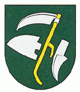 CHARAKTERISTIKA SÚČASNÉHO STAVU ODPADOVÉHO HOSPODÁRSTVAOdpadom je podľa § 2 ods. 1 zákona o odpadoch hnuteľná vec, ktorej sa jej držiteľ zbavuje, chce sa jej zbaviť alebo je v súlade so zákonom o odpadoch alebo osobitnými predpismi povinný sa jej zbaviť. Vznik odpadov je sprievodným javom každej ľudskej činnosti. Človek v súčasnej dobe vyrába a spotrebúva výrobky z materiálov, ktoré sa v prírode prirodzene nevyskytujú, preto sa príroda s nimi nevie sama vyrovnať. Z hľadiska ochrany a tvorby životného prostredia je  preto nevyhnutné pri vývoji, výrobe a spotrebe materiálov a výrobkov klásť dôraz na predchádzanie vzniku odpadov a obmedzovanie ich tvorby v súlade s účelom odpadového hospodárstva upraveným v § 3 ods. 1 zákona o odpadoch. Po vzniku odpadov, ktoré sú  nežiadaným produktom nášho životného štýlu,  je nevyhnutné s nimi nakladať v súlade s platnými predpismi.    Právne predpisy v odpadovom hospodárstve: Nakladanie s odpadmi v Slovenskej republike upravuje celý rad všeobecne záväzných právnych predpisov, z ktorých základným zákonom pre úsek odpadového hospodárstva je zákon o odpadoch: Oblasť odpadového hospodárstva:Zákon č. 223/2001 Z. z. o odpadoch a o zmene a doplnení niektorých zákonov v znení neskorších predpisov Zákon č. 17/2004 Z. z. o poplatkoch za uloženie odpadov v znení neskorších predpisovZákon č. 127/2006 Z. z. o perzistentných organických látkach a o zmene a doplnení zákona č. 223/2001 Z. z. o odpadoch a o zmene a doplnení niektorých zákonov v znení neskorších predpisov v znení zákona č. 515/2008 Z. z.Zákon č. 514/2008 Z. z. o nakladaní s odpadom z ťažobného priemyslu a o zmene a doplnení niektorých zákonov Zákon č. 119/2010 Z. z. o obaloch a o zmene zákona č. 223/2001 Z. z. o odpadoch a o zmene a doplnení niektorých zákonov v znení neskorších predpisov  Nariadenie vlády Slovenskej republiky č. 153/2004 Z. z., ktorým sa ustanovujú záväzné limity a termíny pre rozsah opätovného použitia častí starých vozidiel, zhodnocovania odpadov zo spracovania starých vozidiel a ich recyklácieNariadenie vlády Slovenskej republiky č. 388/2005 Z. z., ktorým sa ustanovujú limity pre zhodnotenie elektroodpadu a pre opätovné použitie a recykláciu komponentov, materiálov a látok v znení nariadenia vlády Slovenskej republiky č. 206/2010 Z. z.Nariadenie vlády SR č. 66/2007 Z. z. o prístavných zberných zariadeniach na lodný odpad a na zvyšky nákladuVyhláška Ministerstva životného prostredia SR č. 310/2013 Z. z., ktorou sa vykonávajú niektoré ustanovenia zákona o odpadochVyhláška Ministerstva životného prostredia SR č. 284/2001 Z. z, ktorou sa ustanovuje Katalóg odpadov v znení neskorších predpisovVyhláška Ministerstva životného prostredia Slovenskej republiky č. 125/2004 Z. z., ktorou sa ustanovujú podrobnosti o spracúvaní starých vozidiel a o niektorých požiadavkách na výrobu vozidiel v znení neskorších predpisovVyhláška Ministerstva životného prostredia Slovenskej republiky č. 126/2004 Z. z. o autorizácii, o vydávaní odborných posudkov vo veciach odpadov, o ustanovení osôb oprávnených na vydanie posudkov a o overovaní odbornej spôsobilosti týchto osôb v znení vyhlášky č. 209/2005 Z. z.Vyhláška Ministerstva životného prostredia Slovenskej republiky č. 127/2004 Z. z. o sadzbách pre výpočet príspevkov do Recyklačného fondu, o zozname výrobkov, materiálov a zariadení, za ktoré sa platí príspevok do Recyklačného fondu, a o podrobnostiach o obsahu žiadosti o poskytnutie prostriedkov z Recyklačného fondu v znení vyhlášky č. 359/2005 Z. z.Vyhláška Ministerstva životného prostredia Slovenskej republiky č. 135/2004 Z. z. o dekontaminácii zariadení s obsahom polychlórovaných bifenylovVyhláška Ministerstva životného prostredia Slovenskej republiky č. 315/2010 Z. z. nakladaní s elektrozariadeniami a s elektroodpadom v znení neskorších predpisovVyhláška Ministerstva životného prostredia Slovenskej republiky č. 91/2011 Z. z. o vykonaní niektorých ustanovení zákona o obalochVyhláška Ministerstva životného prostredia Slovenskej republiky č. 81/2011 Z. z. o zálohovaní obalov na nápojeVyhláška Ministerstva životného prostredia Slovenskej republiky č. 255/2010 Z. z., ktorou sa vykonáva zákon o nakladaní s odpadom z ťažobného priemyslu a o zmene a doplnení niektorých zákonovOznámenie Ministerstva zahraničných vecí SR č. 60/1995 Z. z. o pristúpení Slovenskej republiky k Bazilejskému dohovoru o riadení pohybov nebezpečných odpadov cez hranice štátov a ich zneškodňovaníOznámenie Ministerstva životného prostredia SR č. 75/2002 Z. z. o vydaní výnosu č. 1/2002, ktorým sa ustanovujú jednotné metódy analytickej kontroly odpadovOznámenie Ministerstva zahraničných vecí SR č. 593/2004 Z. z. o uzavretí Štokholmského dohovoru o perzistentných organických látkachSúvisiace predpisy:Zákon č. 39/2013 Z. z. o integrovanej prevencii a kontrole znečisťovania životného prostredia a o zmene a doplnení niektorých zákonov Zákon č. 582/2004 Z. z. o miestnych daniach a miestnom poplatku za komunálne odpady  a drobné stavebné odpady v znení neskorších predpisovZákon č. 39/2007 Z. z. o veterinárnej starostlivosti v znení neskorších predpisovZákon č. 362/2011 Z. z. o liekoch a zdravotníckych pomôckach a o zmene a doplnení niektorých zákonov Zákon č. 364/2004 Z. z. o vodách a o zmene zákona č. 372/1990 Zb. o priestupkoch v znení neskorších predpisov (vodný zákon) v znení neskorších predpisov Nariadenie Európskeho parlamentu a Rady (ES) č. 1069/2009,  ktorým sa ustanovujú zdravotné predpisy týkajúce sa vedľajších živočíšnych produktov a odvodených produktov neurčených na ľudskú spotrebu a ktorým sa zrušuje nariadenie ES č. 1774/2002 v platnom zneníRiadenie odpadového hospodárstvaÚstredným orgánom štátnej správy v odpadovom hospodárstve je Ministerstvo životného prostredia (MŽP SR). Výkon štátnej správy na úseku odpadového hospodárstva zabezpečuje MŽP SR, odbor odpadového hospodárstva (OOH), ktorý pôsobí v rámci sekcie ochrany zložiek životného prostredia (OZŽP). Ostatnými orgánmi štátnej správy v odpadovom hospodárstve sú: Slovenská inšpekcia životného prostredia (SIŽP), okresné úrady – odbor starostlivosti o životné prostredie v sídle kraja, okresné úrady – odbor starostlivosti o životné prostredie (OÚŽP). Štátnu správu v odpadovom hospodárstve vykonávajú aj obce, Štátna energetická inšpekcia, Slovenská obchodná inšpekcia a colné orgány.Orgánmi štátneho dozoru v odpadovom hospodárstve sú MŽP SR, SIŽP, okresné úrady – odbory starostlivosti o životné prostredie (OÚŽP) a z časti aj Štátna energetická inšpekcia (ŠEI) vo vzťahu k polychlórovaným bifenylom, zariadeniam kontaminovaným PCB, ktoré ešte nie sú odpadom a Slovenská obchodná inšpekcia (SOI) vo vzťahu k akumulátorom a batériám a elektrozariadeniam vo fáze výrobku. Odborné zázemie pre výkon štátnej správy v odpadovom hospodárstve je sústredené v Slovenskej agentúre životného prostredia (SAŽP) s ústredím v Banskej Bystrici. DRUH, MNOŽSTVO A ZDROJ KOMUNÁLNYCH ODPADOV VZNIKNUTÝCH V OBCI V PREDCHÁDZAJÚCOM OBDOBÍ Komunálne odpady sú odpady z domácností vznikajúce na území obce pri činnosti fyzických osôb a odpady podobných vlastností a zloženia, ktorých pôvodcom je právnická osoba alebo fyzická osoba – podnikateľ, okrem odpadov vznikajúcich pri bezprostrednom výkone činností tvoriacich predmet podnikania alebo činnosti právnickej osoba alebo fyzickej osoby - podnikateľa. Za odpady z domácností sa považujú aj odpady z nehnuteľností slúžiacich fyzickým osobám na ich individuálnu rekreáciu, napr. zo záhrad, chát, chalúp, alebo na parkovanie alebo uskladnenie vozidla používaného pre potreby domácností, najmä z garáží, garážových stojísk a parkovacích stojísk. Komunálnymi odpadmi sú aj všetky odpady vznikajúce v obci pri čistení verejných komunikácií a priestranstiev, ktoré sú majetkom obce alebo v správe obce a taktiež pri údržbe verejnej zelene vrátane parkov a cintorínov a ďalšej zelene na pozemkoch právnických osôb, fyzických osôb a občianskych združení (§ 2 ods. 14 zákona o odpadoch).  Ide najmä o odpady skupiny 20 KOMUNÁLNE ODPADY (ODPADY Z DOMÁCNOSTÍ A PODOBNÉ ODPADY Z OBCHODU, PRIEMYSLU A INŠTITÚCIÍ) VRÁTANE ICH ZLOŽIEK ZO SEPAROVANÉHO ZBERU v zmysle vyhlášky č. 284/2001 Z. z., ktorou sa ustanovuje Katalóg odpadov v znení neskorších predpisov. Do skupiny 20 patria tieto podskupiny a druhy odpadov:20 01          SEPAROVANE ZBIERANÉ ZLOŽKY KOMUNÁLNYCH ODPADOV       20 01 01     papier a lepenka 									O20 01 02     sklo 										O20 01 08     biologicky rozložiteľný kuchynský a reštauračný odpad   				O20 01 10     šatstvo   										O20 01 11     textílie   										O20 01 13     rozpúšťadlá   									N20 01 14     kyseliny   										N20 01 15     zásady   										N20 01 17     fotochemické látky  								N20 01 19     pesticídy   										N20 01 21     žiarivky a iný odpad obsahujúci ortuť  					 	N20 01 23     vyradené zariadenia obsahujúce chlórfluórované uhľovodíky   			N20 01 25     jedlé oleje a tuky   									O20 01 26     oleje a tuky iné ako uvedené v 20 01 25   						N20 01 27     farby, tlačiarenské farby, lepidlá a živice obsahujúce nebezpečné látky   		N20 01 28     farby, tlačiarenské farby, lepidlá a živice iné než uvedené v 20 01 27   		O20 01 29     detergenty obsahujúce nebezpečné látky   						N20 01 30     detergenty iné ako uvedené v 20 01 29   						O20 01 31     cytotoxické a cytostatické liečivá   							N20 01 32     liečivá iné ako uvedené v 20 01 31   						O20 01 33     batérie a akumulátory uvedené v 16 06 01, 16 06 02 alebo 16 06 03        a netriedené batérie a akumulátory obsahujúce tieto batérie   			N20 01 34     batérie a akumulátory iné ako uvedené v 20 01 33   					O20 01 35     vyradené elektrické a elektronické zariadenia iné ako uvedené        v 20 01 21 a 20 01 23 obsahujúce nebezpečné časti   				N20 01 36     vyradené elektrické a elektronické zariadenia        iné ako uvedené v 20 01 21 a 20 01 23 a 20 01 35   					O20 01 37     drevo obsahujúce nebezpečné látky   						N20 01 38     drevo iné ako uvedené v 20 01 37   							O20 01 39     plasty   										O20 01 40     kovy   										O20 01 41     odpady z vymetania komínov   							O20 01 99     odpady inak nešpecifikované20 02          ODPADY ZO ZÁHRAD A Z PARKOV (VRÁTANE ODPADU Z CINTORÍNOV)20 02 01     biologicky rozložiteľný odpad   							O20 02 02     zemina a kamenivo   								O20 02 03     iné biologicky nerozložiteľné odpady   						O20 03           INÉ KOMUNÁLNE ODPADY20 03 01     zmesový komunálny odpad   							O20 03 02     odpad z trhovísk   									O20 03 03     odpad z čistenia ulíc   								O20 03 04     kal zo septikov   									O20 03 06     odpad z čistenia kanalizácie   							O20 03 07     objemný odpad   									O20 03 99     komunálne odpady inak nešpecifikované	Okrem uvedených odpadov skupiny 20, obce často nakladajú aj s inými odpadmi, ktoré nie je možné zaradiť do skupiny 20, napr. opotrebované pneumatiky, tzv. drobný stavebný odpad a ďalšie. Ide najmä o vybrané druhy odpadov odpady skupín  15, 16 a 17:skupina 15 - ODPADOVÉ OBALY; ABSORBENTY, HANDRY NA ČISTENIE, FILTRAČNÝ           MATERIÁL A OCHRANNÉ ODEVY INAK NEŠPECIFIKOVANÉ15 01          OBALY (VRÁTANE ODPADOVÝCH OBALOV ZO SEPAROVANÉHO ZBERU        KOMUNÁLNYCH  ODPADOV)15 01 01     obaly z papiera a lepenky   								O15 01 02     obaly z plastov   									O15 01 03     obaly z dreva   									O15 01 04     obaly z kovu   									O15 01 05     kompozitné obaly   									O15 01 06     zmiešané obaly   									O15 01 07     obaly zo skla   									O15 01 09     obaly z textilu   									O15 01 10     obaly obsahujúce zvyšky nebezpečných látok alebo        kontaminované nebezpečnými látkami   						N15 01 11     kovové obaly obsahujúce nebezpečný tuhý pórovitý základný        materiál (napr. azbest) vrátane prázdnych tlakových nádob   			Nskupina 16 - ODPADY INAK NEŠPECIFIKOVANÉ V TOMTO KATALÓGU16 01         STARÉ VOZIDLÁ Z ROZLICNÝCH DOPRAVNÝCH PROSTRIEDKOV  (VRÁTANE STROJOV NEURČENÝCH PRE CESTNÚ PREMÁVKU)  A ODPADY Z DEMONTÁŽE STARÝCH VOZIDIEL A ÚDDRŽBY  VOZIDIEL (OKREM 13, 14, 16 06 a 16 08)16 01 03     opotrebované pneumatiky     							O16 01 07     olejové filtre     									N16 01 13     brzdové kvapaliny     								Nskupina 17 - STAVEBNÝ ODPAD A ODPAD Z DEMOLÁCIÍ          (VRÁTANE VÝKOPOVEJ ZEMINY z KONTAMINOVANÝCH MIEST)17 01          BETÓN, TEHLY, DLAŽDICE, OBKLADAČKY A KERAMIKA17 01 01     betón   										O17 01 02     tehly   										O17 01 03     obkladačky, dlaždice a keramika   							O17 01 06     zmesi alebo oddelené frakcie betónu, tehál, obkladačiek, dlaždíc a keramiky        obsahujúce nebezpečné látky   							N17 01 07     zmesi betónu, tehál, obkladačiek, dlaždíc a keramiky       iné ako uvedené v 17 01 06   							O17 02          DREVO, SKLO A PLASTY17 02 04    sklo, plasty a drevo obsahujúce nebezpečné látky       alebo kontaminované nebezpečnými látkami   					N17 06          IZOLAČNÉ MATERIÁLY A STAVEBNÉ MATERIÁLY OBSAHUJÚCE AZBEST17 06 01     izolačné materiály obsahujúce azbest   						N17 06 03     iné izolačné materiály pozostávajúce z nebezpečných látok        alebo obsahujúce nebezpečné látky   						N17 06 04     izolačné materiály iné ako uvedené v 17 06 01 a 17 06 03   				O17 06 05     stavebné materiály obsahujúce azbest   						N17 09           INÉ ODPADY ZO STAVIEB A DEMOLÁCIÍ17 09 03     iné odpady zo stavieb a demolácií (vrátane zmiešaných odpadov)        obsahujúce nebezpečné látky   							N17 09 04*   zmiešané odpady zo stavieb a demolácií iné ako uvedené        v 17 09 01, 17 09 02 a 17 09 03   							O*Pod katalógové číslo 17 09 04 zvyčajne zaraďujeme tzv. drobný stavebný odpad, ktorého zber je obec v zmysle § 39, ods. 5 b)  zákona o odpadoch  povinná zabezpečiť podľa potreby, najmenej však dvakrát do roka. Ide o odpad, ktorý vzniká obyvateľom pri drobných svojpomocných úpravách, prestavbách a rekonštrukciách svojich nehnuteľností. V zmysle vyššie uvedeného nariadenia  je obec taktiež povinná zabezpečiť zber objemného odpadu (kat. č. 20 03 07) a oddelene vytriedených odpadov s obsahom škodlivín, t.j. nebezpečných odpadov vznikajúcich v domácnostiach (kategória odpadu N – nebezpečný odpad).	Pre zjednodušenie analýzy nakladania s odpadmi sú v POH SR a následne aj v POH jednotlivých krajov činnosti zhodnocovania a zneškodňovania odpadov zaradené do siedmich skupín nakladania, ktoré sú uvedené v tabuľke č.1:Tab. č.1: Označenie skupín nakladania s odpadmi*DO	 - odovzdanie odpadu na využitie v domácnosti**O	 - odovzdanie odpadu inému subjektu na ďalšiu úpravu alebo zhodnotenie     (zrušené vyhláškou MŽP SR č. 301/2008 Z.z. s účinnosťou od 1.1.2009)***Z	 - zhromažďovanie odpadov je dočasné uloženie pred ďalším nakladaním s nimiJednotlivé spôsoby nakladania sú vyhodnocované podľa činností zhodnocovania odpadov definovaných v prílohe č. 2 zákona o odpadoch a podľa činností zneškodňovania odpadov uvedených v prílohe č. 3 zákona o odpadoch:Medzi činnosti zhodnocovania patria: R1 	Využitie najmä ako palivo alebo na získavanie energie iným spôsobom. R2 	Spätné získavanie alebo regenerácia rozpúšťadiel. R3 		Recyklácia alebo spätné získavanie organických látok, ktoré sa nepoužívajú ako rozpúšťadlá (vrátane kompostovania a iných biologických transformačných procesov). R4 	Recyklácia alebo spätné získavanie kovov a kovových zlúčenín. R5 	Recyklácia alebo spätné získavanie iných anorganických materiálov. R6 	Regenerácia kyselín a zásad. R7 	Spätné získavanie komponentov používaných pri odstraňovaní znečistenia. R8 	Spätné získavanie komponentov z katalyzátorov. R9 	Prečisťovanie oleja alebo jeho iné opätovné použitie. R10 	Úprava pôdy na účel dosiahnutia prínosov pre poľnohospodárstvo alebo na zlepšenie životného prostredia. R11 	Využitie odpadov vzniknutých pri činnostiach R1 až R10. R12 	Úprava odpadov určených na spracovanie niektorou z činností R1 až R11. R13 	Skladovanie odpadov pred použitím niektorej z činností R1 až R12 (okrem dočasného uloženia pred zberom na mieste vzniku). Medzi činnosti zneškodňovania patria: D1 	Uloženie do zeme alebo na povrchu zeme (napr. skládka odpadov). D2 	Úprava pôdnymi procesmi (napr. biodegradácia kvapal. alebo kal.odpad. v pôde atď.). D3 	Hĺbková injektáž (napr. injektáž čerpateľných odpadov do vrtov, soľných baní alebo prirodzených úložísk atď.). D4 	Ukladanie do povrchových nádrží (napr. umiestnenie kvapalných alebo kalových odpadov do jám, rybníkov alebo lagún atď.). D5 	Špeciálne vybudované skládky odpadov (napr. umiestnenie do samostatných buniek s povrchovou úpravou stien, ktoré sú zakryté a izolované jedna od druhej a od životného prostredia atď.). D6 	Vypúšťanie a vhadzovanie do vodného recipienta okrem morí a oceánov. D7 	Vypúšťanie a vhadzovanie do morí a oceánov vrátane uloženia na morské dno. D8 	Biologická úprava nešpecifikovaná v tejto prílohe, pri ktorej vznikajú zlúčeniny alebo zmesi, ktoré sú zneškodnené niektorou z činností D1 až D12. D9 	Fyzikálno-chemická úprava nešpecifikovaná v tejto prílohe, pri ktorej vznikajú zlúčeniny alebo zmesi, ktoré sú zneškodnené niektorou z činností D1 až D12 (napr. odparovanie, sušenie, kalcinácia atď.). D10 	Spaľovanie na pevnine. D11 	Spaľovanie na mori. D12 	Trvalé uloženie (napr. umiestnenie kontajnerov v baniach atď.). D13 	Zmiešavanie alebo miešanie pred použitím niektorej z činností D1 až D12. D14 	Uloženie do ďalších obalov pred použitím niektorej z činností D1 až D12. D15 	Skladovanie pred použitím niektorej z činností D1 až D14 (okrem dočasného uloženia pred zberom na mieste vzniku). V zmysle platnej legislatívy vedie obec Dolné Mladonice evidenciu vyprodukovaného množstva komunálnych odpadov (KO). Produkcia a nakladanie s KO na území obce v roku 2010 (východiskovom roku pre tvorbu aktuálneho POH)  sú uvedené v tabuľke č. 2:Tab. č.2: Produkcia a nakladanie s KO na území obce v r.2010Vo východiskovom roku 2010  v spôsobe nakladania s komunálnym odpadom vzniknutým na území obce Dolné Mladonice výrazne prevažovalo zhodnocovanie odpadov (až 65%). Zneškodňovanie odpadov skládkovaním sa pohybovalo na úrovni 35 % a energetické zhodnocovanie sa v hodnotenom roku nevyužívalo vôbec – z dôvodu absencie zariadení na energetické zhodnocovanie komunálnych odpadov v Banskobystrickom kraji.Tab. č.3: Porovnanie spôsobu nakladania so vzniknutými komunálnymi odpadmi v roku 2010Rozdiel v spôsobe nakladanie so vzniknutým komunálnym odpadom v roku 2010 pri porovnaní údajov obce Dolné Mladonice a priemeru Banskobystrického kraja je markantný. Obci sa aj napriek väčšej finančnej a organizačnej náročnosti separovaného zberu podarilo dosiahnuť vynikajúce výsledky a minimalizovať množstvo odpadu zneškodňovaného skládkovaním. Skládkovanie je na Slovensku dominantným spôsobom nakladania s komunálnym odpadom.Množstvo vyprodukovaných komunálnych odpadov na jedného obyvateľa obce v roku 2010  predstavuje 125,40 kg (počet obyvateľov obce k 31.12.2010 bol 124 obyvateľov). Toto množstvo je výrazne nižšie ako je celoslovenský priemer v danom období (321 kg KO na obyvateľa). Porovnanie s jednotlivými regiónmi SR znázorňuje graf č.1:Graf č.1: Porovnanie produkcie komunálneho odpadu – rok 2010Produkcia komunálneho odpadu v obci Dolné Mladonice v roku 2010 bola ešte nižšia ako je priemerná produkcia KO v regiónoch SEVER a STRED, ktoré sa v porovnaní s celoslovenským priemerom vyznačujú nižšou produkciou odpadov predovšetkým z dôvodu spaľovania významnej časti produkovaných komunálnych odpadov v domácnosti, vyššou mierou domáceho kompostovania a nižšou životnou úrovňou. TRIEDENÝ ZBER KOMUNÁLNYCH ODPADOVTriedený zber komunálnych odpadov je zber oddelených zložiek komunálnych odpadov. Ide teda o činnosť, pri ktorej pôvodca odpadov oddelí  určitú časť odpadu – zložku komunálneho odpadu  a ďalej s ňou nakladá podľa všeobecne záväzného nariadenia obce a zavedeného systému triedeného zberu zložiek komunálnych odpadov. Cieľom triedeného zberu je vyzbierať čo najväčšie množstvo zhodnotiteľných odpadov, ktorými je možné nahradiť primárne surovinové zdroje, tým znížiť množstvo skládkovaných komunálnych odpadov, šetriť životné prostredie a chrániť zdravie obyvateľstva. Úroveň triedeného zberu komunálnych odpadov je závislá najmä od environmentálneho správania sa občanov. Je dôležité, aby každý občan pochopil naliehavosť problematiky odpadového hospodárstva a začal sa dobrovoľne správať v súlade s hierarchiou a cieľmi odpadového hospodárstva. V zmysle § 39, ods.16 zákona o odpadoch platí v Slovenskej republike pre obce povinnosť zaviesť a zabezpečovať vykonávanie triedeného zberu komunálnych odpadov pre:papier, plasty, kovy, sklobiologicky rozložiteľné komunálne odpady okrem tých, ktorých pôvodcom je prevádzkovateľ kuchyneOkrem týchto základných piatich zložiek je obec podľa zákona o odpadoch povinná zaviesť alebo umožniť triedený zber viacerých zložiek komunálneho odpadu. Ide o zber: objemných odpadov (§ 39, ods.5 zákona o odpadoch) oddelene vytriedených odpadov z domácností s obsahom škodlivín (§ 39 ods. 5) drobných stavebných odpadov ((§ 39 ods. 5)elektroodpadov z domácností (§ 54) použitých batérií a akumulátorov (§48) odpadových olejov (§ 42) biologicky rozložiteľných odpadov zo zelene (§ 18 ods.4 m) zákona o odpadoch; tento odpad je od 1.1.2006 zakázané zneškodňovať – ukladať na skládky a spaľovaťNasledujúce grafy zachytávajú rozsah a množstvo separovaných zložiek v obci Dolné Mladonice, pričom ak porovnáme skladbu a zloženie KO a jeho separovane zbieraných zložiek v roku 2010 a v roku 2012, vidíme rozdiel a to tak v rozsahu separovaných zložiek ako aj v množstve vyseparovaných komodít:Graf č.3: Zloženia KO z obce Dolné Mladonice v roku 2010Graf č.4: Zloženie KO z obce Dolné Mladonice v roku 2012Skutočnosť, že obec  sa neustále snaží zlepšovať podmienky pre separovaný zber jednotlivých zložiek komunálneho odpadu a tiež aj zvyšovať environmentálne povedomie svojich obyvateľov, sa prejavuje vo vysokej miere zhodnocovania odpadu, ako to vidieť z tabuliek č.4 – 6:Tab. č.4: Tvorba komunálneho odpadu a separovaný zber v r. 2011Tab. č.5: Tvorba komunálneho odpadu a separovaný zber v r. 2012Tab. č.6: Tvorba komunálneho odpadu a separovaný zber v r. 2013Mieru zhodnocovania vytriedených zložiek komunálneho odpadu vyprodukovaného v obci v rokoch 2010 - 2013 zachytáva nasledujúci graf:Graf č.5: Podiel zneškodňovaného a zhodnocovaného odpadu v rokoch 2010 - 2013	Prijatím rámcovej smernice o odpade sa EÚ prihlásila k tzv. recyklujúcej spoločnosti, ktorá sa snaží predchádzať vzniku odpadov a využívať ich ako zdroj. Ciele vyplývajúce  z rámcovej smernice o odpade sú vysoko ambiciózne a predpokladajú, že do roku 2020 prijmú členské štáty také opatrenia, ktorými sa dosiahne príprava na opätovné použitie a recykláciu komunálnych odpadov ako papier, kov, plasty a sklo najmenej na 50 % hmotnosti vzniknutých odpadov. Pozrime sa bližšie, ako to s uvedenými komoditami vyzeralo v obci Dolné Mladonice.	Nasledujúci graf ukazuje porovnanie separácie vybraných zložiek KO v jednotlivých regiónoch Slovenska s obcou Dolné Mladonice v roku 2010.Graf č.6: Porovnanie množstva vybraných vyseparovaných zložiek – rok 2010	Pozrime sa bližšie na tri zložky – sklo, papier a plasty a porovnajme ich produkciu v Dolných Mladoniciach s produkciou v jednotlivých regiónoch SR v roku 2010:Graf č.7: Porovnanie separácie skla v roku 2010Graf č.8: Porovnanie separácie papiera v roku 2010Graf č.9: Porovnanie separácie plastov v roku 2010Vyššie uvedené grafy poukazujú na nižšiu mieru separácie skla a papiera, no na druhej strane na nadpriemernú  separáciu plastov (rok 2010). Jednými z najzávažnejších cieľov, ktoré prináša implementácia rámcovej smernice o odpadoch do právneho poriadku SR, je zvýšiť množstvo komunálneho odpadu, ktorý bude pripravený na opätovné použitie. Rámcová  smernica predpisuje členským štátom do r. 2020 zvýšiť prípravu na opätovné použitie a recykláciu odpadu z domácností ako papier, kov, plasty a sklo najmenej na 50% podľa hmotnosti. V praxi to znamená, že na splnenie cieľa je potrebné, aby sme zvýšili mieru separácie a následného spracovania komunálneho odpadu v komoditách papier, plasty a sklo na 50%. Pod opätovným použitím sa rozumie  akákoľvek činnosť, pri ktorej sa výrobky alebo zložky, ktoré nie sú odpadom, znova použijú na ten istý účel, na aký boli určené. Recykláciou rozumieme  každú činnosť zhodnocovania, teda prospešného využitia odpadu, ktorý nahradí iné materiály, resp. ktorou sa odpadové materiály opätovne spracujú na výrobky, materiály alebo látky určené na pôvodný účel či iné účely. Pri súčasnej produkcii a skladbe odpadov  by na splnenie tohto záväzku mal ročne vyseparovať  každý občan SR v priemere minimálne 11,55 kg skla, 16,46 kg plastu a 23,46 kg papiera.Kvôli vizualizácii cieľov rámcovej smernice o odpadoch viažucich sa na rok 2020, ktoré sú pevne zakotvené aj v legislatívnych požiadavkách SR, uvádzame grafy zobrazujúce množstvo vyseparovanej komodity v kg na obyvateľa v roku 2011 a požiadavku EÚ do roku 2020:Graf č.10:  Plnenie cieľov pre komoditu sklo v jednotlivých regiónoch SR - rok 2011Kým v roku 2010 obec Dolné Mladonice v separácii skla mierne zaostávala za ostatnými regiónmi SR (6,77 kg/obyv./rok), v  roku 2011 sa situácia zlepšuje a obec Dolné Mladonice v separácii skla predbieha regióny JUH a VÝCHOD. Čo sa množstva vyseparovaného skla na jedného obyvateľa týka, cieľ stanovený rámcovou smernicou o odpadoch by splnil len Žilinský kraj (12,72  kg/obyvateľ), najvzdialenejší cieľu je Nitriansky a Trnavský kraj (len 6,80 kg/obyvateľ).Graf č.11:  Plnenie cieľov pre komoditu plast v jednotlivých regiónoch SR - rok 2011      Čo sa týka komodity plast, situácia je jednoznačne najhoršia. Najlepší kraj v roku 2011 v plnení cieľa smernice je trnavský a nitriansky, no plnili by cieľ iba na 35%, ten najhorší v tejto komodite (košický a prešovský) iba na 23%. Dolné Mladonice sú na úrovni 27% z množstva vyseparovaných plastov vyžadovaného rámcovou smernicou.Graf č.12:  Plnenie cieľov pre komoditu papier v jednotlivých regiónoch SR - rok 2011V komodite papier vyseparovateľnosť na jedného obyvateľa v roku 2011 v porovnaní s rokom 2010 výrazne klesla. Čo sa regiónov SR týka, najviac (13,90 kg/obyvateľ), by vyseparoval trnavský a nitriansky kraj, najmenej (5,71 kg/obyvateľ), prešovský a košický kraj. Najlepší kraj plní cieľ na necelých 60%, najhorší len na 24%. Dolné Mladonice by v roku 2011 splnili cieľ smernice len na necelých 9%.Zhrnutie plnenia cieľov smernice v roku 2011 spolu s potrebným nárastom separácie na jej splnenie do roku 2020 uvádzame v tabuľke:       Tab. č.8: Zhrnutie plnenia cieľov smernice – rok 2011	Z tabuľky vidíme, že  v najbližších rokoch budú musieť všetci zainteresovaní vyvinúť obrovské úsilie, aby ciele rámcovej smernice naplnili. 	Čo sa obce Dolné Mladonice týka, je potrebné mať na zreteli, že v porovnaní s priemerom SR (321 kg/obyv./rok) produkujú jej obyvatelia oveľa menej komunálnych odpadov, len 125 kg/obyv./rok, čo je veľmi pozitívne, keďže na prvom mieste v hierarchii nakladania s odpadmi je predchádzanie ich vzniku. Ciele rámcovej smernice, prepočítané podľa prílohy č.1 Rozhodnutia komisie 2011/753/EÚ, je teda potrebné brať len informatívne, keďže hovoria o tom, koľko ktorej komodity by mal vyseparovať každý občan SR v priemere. Pri vyhodnocovaní plnenia cieľov rámcovej smernice bude vzhľadom na veľké rozdiely v tvorbe komunálneho odpadu medzi jednotlivými regiónmi SR potrebné prihliadať na tieto rozdiely.VYHODNOTENIE PREDCHÁDZAJÚCEHO PROGRAMUObec Dolné Mladonice si v poslednom schválenom programe odpadového hospodárstva do roku 2005 vytýčila ciele a opatrenia uvedené v tabuľke č.9:Tab.č.9 – Plnenie cieľov a opatrení posledného schváleného POH obce:Posledný schválený POH obsahoval aj údaje o prúdoch odpadov vo východiskovom a cieľovom roku programu, o predpokladanom množstve produkovaných komunálnych odpadov a o spôsobe nakladania s nimi. Aj pri tomto bode možno konštatovať, že predpoklad tvorby odpadu z r.2000 korešpondoval so skutočnosťou.ZÁVÄZNÁ ČASŤ PROGRAMUZáväzná časť POH je strategickým dokumentom určujúcim smerovanie odpadového hospodárstva na území obce Dolné Mladonice do roku 2015. Do záväznej časti programu sú premietnuté princípy riadenia odpadového hospodárstva a cieľové smerovanie nakladania s určenými druhmi odpadov (prúdy odpadov), ako aj opatrenia na ich dosiahnutie. Hierarchia a ciele odpadového hospodárstva SR sú určené zákonom o odpadoch (viď § 3 zákona o odpadoch).  Hierarchia odpadového hospodárstva je záväzná. Ide v nej o záväzné poradie priorít s cieľom predchádzania alebo znižovania nepriaznivých vplyvov vzniku odpadov:predchádzanie vzniku odpadu, príprava na opätovné použitie, recyklácia, iné zhodnocovanie, napríklad energetické, zneškodňovanie odpadov. Hlavným cieľom odpadového hospodárstva je minimalizácia negatívnych účinkov vzniku a nakladania s odpadmi na zdravie ľudí a životné prostredie. Dôležitým hľadiskom je tiež obmedzovanie využívania primárnych zdrojov a ich nahrádzanie druhotnými surovinami získanými z odpadov. V odpadovom hospodárstve je potrebné uplatňovať princípy blízkosti, sebestačnosti a pri vybraných prúdoch odpadov okrem všeobecného princípu „znečisťovateľ platí“, aj rozšírenú zodpovednosť výrobcov za odpady, ktoré vzniknú z ich výrobkov. Pri budovaní infraštruktúry odpadového hospodárstva je potrebné uplatňovať požiadavku najlepších dostupných techník (BAT) alebo najlepších environmentálnych postupov (BEP). Strategickým cieľom odpadového hospodárstva v SR je odklonenie odpadov od skládkovania, resp. znižovanie množstva odpadov ukladaných na skládky. K tomu je potrebné na všetkých úrovniach, vrátane výrobcov, pôvodcov odpadov, miest a obcí:prijať opatrenia na predchádzanie vzniku odpadov, znižovanie nebezpečných vlastností odpadov a na podporu opätovného použitia výrobkov,zaviesť integrované systémy nakladania s odpadmi v danom území, ktoré by boli spojené s racionálnym využitím energie vyrobenej z odpadov v tomto území,zaviesť podporu používania materiálov získaných z recyklovaných odpadov na výrobu výrobkov a zlepšenie trhových podmienok pre takéto materiály,zvýšiť mieru materiálového a energetického zhodnocovania odpadov.PREDPOKLADANÝ VZNIK KOMUNÁLNYCH ODPADOV A DROBNÉHO STAVEBNÉHO ODPADU S ČLENENÍM NA ZKO, DROBNÝ STAVEBNÝ ODPAD A NA JEDNOTLIVÉ VYTRIEDENÉ ZLOŽKY KOMUNÁLNYCH ODPADOVPrognóza vzniku odpadov na rok 2015 je uvedená v tabuľke č. 10. Tab. č.10: Predpokladaný vznik KO v roku 2015CIELE A OPATRENIA NA ZNÍŽENIE MNOŽSTVA VZNIKU KO, OPATRENIA NA ZVÝŠENIE PODIELU TRIEDENÉHO ZBERU KO A ICH NÁSLEDNÉHO ZHODNOTENIA A OPATRENIA NA ZNIŽOVANIE MNOŽSTVA  BRKO UKLADANÝCH NA SKLÁDKY ODPADOVV súlade s POH SR na roky 2011-2015 stanovujú krajské POH ciele pre nasledovné prúdykomunálne odpady a biologicky rozložiteľné komunálne odpady biologické odpady elektroodpadodpady z obalovopotrebované batérie a akumulátory staré vozidlá opotrebované pneumatiky stavebný a demolačný odpad odpady s obsahom PCB a zariadenia kontaminované PCB odpadové oleje V ďalšej časti POH uvádzame ciele a opatrenia stanovené krajským POH pre tie prúdy odpadov, na nakladaní s ktorými obce v zmysle platnej legislatívy participujú, alebo by mali participovať.CIELE PRE OBCE STANOVENÉ KRAJSKÝM POH A OPATRENIA NA DOSIAHNUTIE CIEĽOV ZÁVÄZNEJ ČASTI PROGRAMU: Na dosiahnutie cieľov stanovených záväznou hierarchiou odpadového hospodárstva uvedenou v  § 3 ods. 1 zákona o odpadoch je potrebné všetkými zúčastnenými subjektmi dôsledne dodržiavať zásady ochrany životného prostredia upravené osobitnými predpismi pri zohľadnení technickej uskutočniteľnosti a ekonomickej prijateľnosti. Držitelia odpadov pri zabezpečovaní ďalšieho nakladania so vzniknutými odpadmi majú v prvom rade uplatňovať zásadu sebestačnosti. Následne, pri odovzdávaní odpadov na ďalšie nakladanie oprávneným subjektom, zásadu blízkosti zariadení s ohľadom na eliminovanie negatívnych dopadov prepravy odpadov na životné prostredie (znečisťovanie ovzdušia dopravnými prostriedkami, havárie). Pri budovaní, dostavbe, ako aj rekonštrukcii zariadení na nakladanie s odpadmi využívať najlepšiu dostupnú techniku (BAT) alebo najlepšie environmentálne postupy (BEP), ktoré minimálne ovplyvnia životné prostredie a zdravie ľudí.Na minimalizáciu vplyvu odpadov na zdravie ľudí a životné prostr. je potrebné realizovať opatrenia:Pri činnostiach odpadového hospodárstva uplatňovať nástroje environmentálnej politiky, ako environmentálne manažérstvo, zelené verejné obstarávanie, programy čistejšej produkcie a pod.Zodpovednosť: pôvodcovia odpadov, mestá a obceTermín: priebežne Uskutočňovať kampane na vhodné nakladanie s komoditami odpadov záväznej časti programu a plnenie cieľov POH s ohľadom na jednotlivé cieľové skupiny a miestne podmienky.Zodpovednosť: výrobcovia, spracovatelia odp., mestá a obceTermín: priebežne CIELE A OPATRENIA PRE KOMUNÁLNE ODPADY  A BIOLOGICKY ROZLOŽITEĽNÉ KOPre komunálne odpady a biologicky rozložiteľné odpady sú stanovené nasledovné ciele:do roku 2015 zvýšiť prípravu na opätovné použitie a recykláciu odpadu z domácnosti ako papier, kov, plasty a sklo a podľa možností aj z iných zdrojov, pokiaľ tieto zdroje obsahujú podobný odpad ako odpad z domácností, najmenej na 35 % hmotnosti odpadov vzniknutých v jednotlivých rokoch, do roku 2013 znížiť množstvo skládkovaných biologicky rozložiteľných komunálnych odpadov na 50 % z celkového množstva (hmotnosti) biologicky rozložiteľných komunálnych odpadov vzniknutých v roku 1995. V roku 1995 podľa POH Banskobystrického kraja do roku 2005 vzniklo v kraji 107 600 ton biologicky rozložiteľných komunálnych odpadov, teda skládkovať možno najviac 53 800 ton BRKO, do roku 2015 znížiť množstvo skládkovaných biologicky rozložiteľných komunálnych odpadov na 45 % z celkového množstva (hmotnosti) biologicky rozložiteľných komunálnych odpadov vzniknutých v roku 1995, teda skládkovať možno najviac 48 420 ton BRKO,do roku 2020 znížiť množstvo skládkovaných biologicky rozložiteľných komunálnych odpadov na 35 % z celkového množstva (hmotnosti) biologicky rozložiteľných komunálnych odpadov vzniknutých v roku 1995, teda skládkovať možno najviac 37 660 ton BRKO.Na dosiahnutie cieľov stanovených pre komunálne odpady a biologicky rozložiteľné odpady je potrebné realizovať nasledovné opatrenia:rozšíriť a zefektívniť systémy triedeného zberu zložiek komunálnych odpadov prostredníctvom:dobudovania stojísk s dostatočným počtom a kapacitou kontajnerov na triedený zber zložiek komunálnych odpadov, dôsledného triedenia odpadov v mieste ich vzniku, vrátane drobných stavebných odpadov,stanovenia frekvencie odvozu komunálnych odpadov, vrátane triedene zbieraných biologicky rozložiteľných komunálnych odpadov, s ohľadom na dobu rozkladu odpadu,  stanovenia frekvencie čistenia a dezinfekcie kontajnerov,budovania nových zberných dvorov s dostatočnou kapacitou a technickým vybavením na dosiahnutie požadovanej kvality (čistoty) triedene zbieraných zložiek komunálnych odpadov,  rekonštrukcie a modernizácie existujúcich zberných dvorov so zameraním na zlepšenie technického vybavenia na zabezpečenie triedenia, drvenia, peletizovania, mletia, paketovania a zvýšenie kapacity zberného dvora,zabrániť kontaminácii komunálnych odpadov vytriedenými odpadmi z domácností s obsahom škodlivín vytvorením vhodných podmienok na ich zber v obci a kontrolou dodržiavania zásad ustanovených všeobecne záväzným nariadením obce,realizovať triedený zber biologicky  rozložiteľných odpadov z verejnej, súkromnej zelene a záhrad v súlade so Stratégiou znižovania ukladania BRKO na skládky odpadov schválenou uznesením vlády SR č. 904/2010 zo dňa 15.12.2010,podľa miestnych podmienok riešiť v obci komunitné kompostovanie biologicky  rozložiteľných odpadov z verejnej, súkromnej zelene a záhrad,zvyšovať zapojenie verejnosti do triedeného zberu informačnou, osvetovou a propagačnou činnosťou, diferencovaným výberom miestneho poplatku na činnosti nakladania s komunálnymi odpadmi v závislosti od zapojenia sa subjektov do triedeného zberu,Zodpovednosť za opatrenia: mestá a obceTermín: priebežne riešiť systém regionálneho integrovaného nakladania s komunálnymi odpadmi v rámci kraja s potrebnými zariadeniami na dotrieďovanie, zhodnocovanie (vrátane kompostární a bioplynových staníc), prekládkovými stanicami v rámci každého okresu kraja a koncovým zariadením na energetické zhodnocovanie komunálneho odpadu (spaľovanie) v územnom pláne veľkého územného celku Banskobystrický kraj.Zodpovednosť: Banskobystrický samosprávny kraj, mestá a obceTermín: do roku 2015CIELE A OPATRENIA PRE BIOLOGICKÉ ODPADYBiologické odpady sú definované v rámcovej smernici o odpade a na základe požiadaviek tejto smernice sú stanovené nasledovné ciele pre biologické odpady: zaviesť triedený zber biologických odpadov s cieľom vykonávať kompostovanie alebo anaeróbne spracovanie odpadu; v prípade odpadov z potravín zabezpečiť zhodnotenie 90 % vzniknutých odpadov a z toho 80 % využiť na výrobu bioplynu a 20 % na výrobu kompostu pri dodržaní požiadaviek Nariadenia EP a Rady (ES) č.1069/2009 na bioplynové stanice a kompostovacie zariadenia,spracúvať biologický odpad spôsobom, ktorý spĺňa vysokú úroveň ochrany životného prostredia,zvýšiť podiel zhodnocovania čistiarenských kalov z čistenia komunálnych odpadových vôd a odpadových vôd s podobnými vlastnosťami ako komunálne odpadové vody za účelom zlepšenia pôdnych vlastností najmenej na 85 % z celkového množstva vzniknutých čistiarenských kalov z čistenia komunálnych odpadových vôd a odpadových vôd s podobnými vlastnosťami ako komunálne odpadové vody,od roku 2015 zakázať skládkovanie odpadov, v ktorých je obsah organického uhlíka vyšší ako 5 hmotnostných percent.Na dosiahnutie cieľov stanovených pre biologicky rozložiteľné odpady je potrebné realizovať nasledovné opatrenia:budovať zberné miesta na triedený zber biologicky rozložiteľných odpadov, vrátane kuchynských a reštauračných odpadov s potrebným technickým vybavením,dôsledne triediť odpady v mieste ich vzniku,budovať zariadenia na zhodnocovanie biologicky rozložiteľných odpadov (kompostárne, bioplynové stanice) v súlade s platnými právnymi predpismi tak, aby neohrozovali zdravie ľudí, životné prostredie a nad prípustnú mieru neobťažovali hlukom a zápachom,biologicky rozložiteľné odpady a kaly z čistenia komunálnych vôd v obciach nad 15 000 obyvateľov smerovať k zhodnocovaniu anaeróbnymi metódami s cieľom výroby bioplynu,realizovať triedený zber kuchynského a reštauračného odpadu v súlade so Stratégiou znižovania ukladania BRKO na skládky odpadov schválenou uznesením vlády SR č. 904/2010 zo dňa 15.12.2010,zvyšovať zapojenie verejnosti do triedeného zberu informačnou, osvetovou a propagačnou činnosťou.Zodpovednosť: subjekty nakladajúce s predmetnými odpadmi, vodárenské spoločnosti, prevádzkovatelia kuchýň a reštauráciiTermín: priebežne CIELE A OPATRENIA PRE ELEKTROODPADPre odpady z elektrických a elektronických zariadení (elektroodpad) sú ciele stanovené v zmysle požiadaviek smernice Európskeho parlamentu  a  Rady č. 2002/96/ES z 27.01.2003 o odpade z elektrických a elektronických zariadení  nasledovne:dosiahnuť, aby množstvo elektroodpadu z domácností odovzdaného do systému spätného odberu a oddeleného zberu dosiahlo aspoň 4 kg na jedného obyvateľa za rokzabezpečiť ročné plnenie miery zhodnotenia a recyklácie elektroodpadov uvedené v tabuľke č. 11Tab. č. 11: Limity pre zhodnotenie elektroodpadu a pre opätovné použitie a recykláciu komponentov,  	      materiálov a látok podľa kategórií elektroodpaduNa dosiahnutie cieľov stanovených pre elektroodpad je potrebné realizovať nasledovné opatrenia:dôsledne triediť odpady v mieste ich vzniku,zlepšiť systém oddeleného zberu elektroodpadov na území miest a obcí,dobudovať zariadenia na zber elektroodpadov v rámci každého okresu kraja,zvýšiť informovanosť obyvateľstva o možnostiach spätného odberu elektroodpadov pri kúpe nového elektrozariadenia na výmennom základe kus za kus,zvýšiť informovanosť obyvateľstva o zákaze ukladať domáce spotrebiče do zmesového komunálneho odpadu a spolu s ním ich zneškodňovať.Zodpovednosť: mestá a obce, výrobcovia, kolektívne organizácieTermín: priebežne CIELE A OPATRENIA PRE ODPADY Z OBALOVZáväzné limity pre rozsah zhodnocovania odpadov z obalov a pre rozsah ich recyklácie  vo vzťahu k celkovej hmotnosti odpadov z obalov určuje vyhláška MŽP SR č. 91/2011 Z.z. o vykonaní niektorých ustanovení zákona o obaloch. Pre odpady z obalov sa stanovuje nasledovný cieľ:zabezpečiť ročné plnenie limitov zhodnocovania a  recyklácie odpadov z obalov uvedených v tabuľke č. 12Tab. č. 12: Limity pre rozsah zhodnocovania a recyklácie odpadov z obalov vo vzťahu k celkovej       hmotnosti odpadov z obalovNa dosiahnutie vyššie stanovených cieľov  je potrebné realizovať nasledovné opatrenia:dôsledne triediť odpady v mieste ich vzniku,dobudovať zariadenia na zber uvedených odpadov v rámci každého okresu kraja,pre odpady z obalov a odpady z výrobkov z papiera, skla, plastov, viacvrstvových kombinovaných materiálov a kovov prednostne zabezpečovať materiálové zhodnotenie,zabezpečovať výrobu tuhých alternatívnych palív z odpadov z obalov a z výrobkov z papiera, plastov a viacvrstvových kombinovaných materiálov tam, kde nie je možná ich recyklácia,Zodpovednosť: povinné osoby, oprávnené organizácie, pôvodcovia, mestá a obce Termín: priebežne zvyšovať mieru zhodnocovania odpadov z obalov kvalitnými plánmi prevencie povinných osôb a kontrolou ich plnenia. Zodpovednosť: povinné osoby, obvodné úrady životného prostredia, Termín: priebežne CIELE A OPATRENIA PRE POUŽITÉ BATÉRIE A AKUMULÁTORYCiele pre použité batérie a akumulátory sú stanovené v súlade so smernicou Európskeho parlamentu a Rady 2006/66/ES zo 06. 09. 2006 o batériách a akumulátoroch a o použitých batériách a akumulátoroch, ktorá bola prebraná do zákona o odpadoch nasledovne:dosiahnuť minim. limity pre zber prenosných batérií a  akumulátorov 25%  do 26.septembra 2012 a 45% do 26.septembra 2016; pre automobilové a priemyselné batérie a akumulátory 96 – 98%,dosiahnuť minimálnu recyklačnú účinnosť:90 % (priemerných hmotnostných percent) olovených batérií a akumulátorov vrátane recyklácie oloveného obsahu v  najvyššej technicky dosiahnuteľnej miere bez nadmerných nákladov,75 % (priemerných hmotnostných percent) niklovo-kadmiových batérií a akumulátorov vrátane recyklácie obsahu kadmia v najvyššej technicky dosiahnuteľnej miere bez nadmerných nákladov,60 % (priemerných hmotnostných percent) ostatných použitých batérií a akumulátorov, pre všetky vyzbierané batérie a akumulátory zabezpečiť ich spracovanie u autorizovaného spracovateľa (v rámci predpisov platných v danej krajine EÚ).Na dosiahnutie cieľov stanovených pre použité batérie a akumulátory je potrebné realizovať nasledovné opatrenia:dôsledne triediť odpady v mieste ich vzniku,zabezpečiť efektívne odoberanie použitých prenosných batérií a akumulátorov v predajných miestach a ich odovzdanie zhodnocovateľovi použitých prenosných batérií a akumulátorov,  informovať verejnosť o miestach na odovzdávanie použitých prenosných batérií a akumulátorov a o zákaze ukladať ich do zmesového komunálneho odpadu a spolu s ním ich zneškodňovať. Zodpovednosť: výrobcovia a dovozcovia, mestá a obce Termín: priebežne CIELE A OPATRENIA PRE STARÉ VOZIDLÁPre staré vozidlá sa stanovujú nasledovné ciele:zabezpečiť prevzatie všetkých vozidiel po ukončení životnosti do zariadení, najneskôr do 1. januára 2015 zabezpečiť plnenie limitov opätovného použitia, zhodnotenia a recyklácie v zmysle tabuľky č. 13Tab. č. 13:  Limity opätovného použitia častí starých vozidiel, zhodnocovania odpadov zo spracovania                     starých vozidiel a recyklácie starých vozidiel Na dosiahnutie cieľov stanovených pre staré vozidlá je potrebné realizovať nasledovné opatrenia:informovať verejnosť o prevádzkach na zber alebo spracovanie starých vozidieldobudovať zariadenia na zber starých vozidiel v rámci každého okresu kraja,Zodpovednosť: prevádzkovatelia zariadení, mestá a obceTermín: priebežne vykonávať kontrolu nakladania so starými vozidlami a plnenie limitov zhodnocovania v zariadeniach na spracovanie starých vozidiel.Zodpovednosť: SIŽP, obvodné úrady životného prostredia, Termín: priebežne CIELE A OPATRENIA PRE OPOTREBOVANÉ PNEUMATIKYPre opotrebované pneumatiky sa pri stanovovaní cieľa  vychádzalo zo zákona o odpadoch, ktorý v § 18 ods. 4 písm. g) bod 4. preberá požiadavku smernice Rady 1999/31/ES z 26. 04.1999 o skládkach odpadov zákazom skládkovania opotrebovaných pneumatík. Pre opotrebované pneumatiky sa stanovujú nasledovné ciele:žiadne skládkovanie opotrebovaných pneumatík,zhodnocovanie opotrebovaných pneumatík pre rok 2015 v zmysle tabuľky č. 14.Tab. č. 14: Limity zhodnocovania a recyklácie opotrebovaných pneumatíkNa dosiahnutie cieľov stanovených pre opotrebované pneumatiky je potrebné realizovať nasledovné opatrenia:dôsledne triediť odpady v mieste ich vzniku,zlepšiť systém zberu opotrebovaných pneumatík,podporiť budovanie zberných miest na odovzdávanie opotrebovaných pneumatík.Zodpovednosť: výrobcovia, dovozcovia, zhodnocovatelia opotrebovaných pneumatík, obce a mestáTermín: priebežne CIELE A OPATRENIA PRE STAVEBNÝ ODPAD A ODPAD Z DEMOLÁCIÍPre stavebný odpad a odpad z demolácií sú stanovené nasledovné ciele v súlade s rámcovou  smernicou o odpade:do konca roka 2015 zvýšiť prípravu na opätovné použitie, recykláciu a zhodnotenie stavebného odpadu (s výnimkou odpadu 17 05 04 – zemina a kamenivo kategórie O) najmenej na 35% hmotnosti vzniknutého odpadu.Na dosiahnutie cieľov stanovených pre stavebný odpad a odpad z demolácií je potrebné realizovať nasledovné opatrenia:dôsledne triediť odpady v mieste ich vzniku,nekontaminovanú výkopovú zeminu použiť na zásypy, násypy, terénne úpravy, rekultivácie území a pod.,vyhovujúce stavebné odpady opätovne použiť na účely výstavby,zabezpečiť zhodnotenie vhodných stavebných a demolačných odpadov existujúcimi zariadeniami na zhodnocovanie odpadov, vrátane mobilných zariadení.Zodpovednosť: pôvodcovia odpadov, mestá a obce, obvodné úrady životného prostredia, stavebné úrady Termín: priebežne CIELE A OPATRENIA PRE ODPADOVÉ OLEJENakladanie s odpadovými olejmi je upravené v § 42 zákona o odpadoch. V zmysle uvedeného ustanovenia je zakázané vypúšťanie odpadových olejov do povrchových vôd, podzemných vôd a do kanalizácie a tiež je zakázané uloženie alebo vypúšťanie odpadových olejov a akékoľvek vypúšťanie zostatkov po spracovaní odpadových olejov do pôdy.Držiteľovi odpadových olejov je daná povinnosť ak to technické, ekonomické a organizačné podmienky dovoľujú prednostne zabezpečiť ich zhodnotenie regeneráciou. Ak to nie je možné, je povinný zabezpečiť energetické zhodnotenie a ak nie je možné zhodnotenie, zabezpečiť ich zneškodnenie.Právna úprava EÚ a SR nestanovuje záväzné limity pre materiálové zhodnocovanie (regeneráciu) a energetické zhodnocovanie odpadových olejov. Pri stanovovaní cieľov zhodnocovania odpadových olejov sa vychádzalo z údajov o nakladaní s opotrebovanými olejmi v roku 2010.Pre opotrebované oleje sú stanovené ciele podľa tabuľky č. 15.Tab. č. 15: Limity  energetického a materiálového zhodnocovanie odpadových olejovNa dosiahnutie cieľov stanovených v časti pre odpadové oleje je potrebné realizovať nasledovné opatrenia:dôsledne triediť odpady v mieste ich vzniku,zaviesť oddelený zber odpadových olejov podľa druhov,zvyšovať množstvo vyzbieraných odpadových olejov.Zodpovednosť: pôvodcovia odpadov, prevádzkovatelia zariadení na nakladanie s odpadovými olejmiTermín: priebežne ÚDAJE O SYSTÉME ZBERU KOMUNÁLNYCH ODPADOV A DROBNÝCH STAVEBNÝCH ODPADOV A O ZABEZPEČOVANÍ TRIEDENÉHO ZBERU KOMUNÁLNYCH ODPADOVObec Dolné Mladonice sa snaží zabezpečiť svojim obyvateľom čo možno najlepšie podmienky pre nakladanie s komunálnymi odpadmi, no najmä pre separáciu ich jednotlivých zložiek. Systém zberu ZKO, DSO a SZ je stanovený platným Všeobecne záväzným nariadením obce č.6/2012 o nakladaní s komunálnym odpadom a drobnými stavebnými odpadmi na území Obce Dolné Mladonice.ZMESOVÝ KOMUNÁLNY ODPAD:Na území obce pre držiteľov odpadu a vlastníkov alebo správcov nehnuteľností, ktorí ukladajú zmesový komunálny odpad do 110 – litrových zberových nádob, je zavedený známkový (t.j. množstvový) systém zberu. Prepravu a zneškodňovanie ZKO na území obce zabezpečuje výhradne len oprávnená organizácia.Zmluvným partnerom obce pre zber ZKO a niektorých separovaných zložiek, a teda oprávnenou organizáciou,  je Marius Pedersen, a.s., Veľký Krtíš. Odpad je zneškodňovaný na skládke odpadov Marius Pedersen, a.s. vo Veľkom Krtíši. DROBNÝ STAVEBNÝ ODPAD A OBJEMNÝ ODPAD:Drobný stavebný odpad a objemný odpad je z obce vyvážaný podľa potreby na základe objednávky. Vývoz zabezpečuje oprávnená organizácia.V snahe minimalizovať množstvo odpadu zneškodňovaného skládkovaním a v zmysle platnej hierarchie odpadového hospodárstva v SR, sa obec prioritne snaží využiť všetky vzniknuté odpady, ak to ich stav a zloženie dovoľuje, na drobné úpravy v obci – napr. výsyp jám a výmoľov výkopovou zeminou, spevňovanie nespevnených komunikácií vhodným drobným stavebným odpadom a pod.BIOLOGICKY ROZLOŽITEĽNÝ KOMUNÁLNY ODPAD:Biologicky rozložiteľný odpad od obyvateľov zo záhrad, ako aj biologicky rozložiteľný odpad z údržby verejnej zelene (katalógové č. 20 02 01, 20 02 03 – pokosená tráva, lístie, orezy konárov skrátené na 1 meter) je zhodnocovaný na Komunitnom kompostovisku obce.PLASTY, KOVOVÉ OBALY A TETRAPAKY:Na zber plastov, kovových obalov a tetrapakov sú určené polyetylénové vrecia. Intervalový zber zabezpečuje oprávnená organizácia - Marius Pedersen, a.s., Veľký Krtíš.PAPIER A LEPENKA:Papier je taktiež zbieraný do polyetylénových priesvitných vriec. Jeho zber a následné zhodnocovanie zabezpečuje oprávnená organizácia.SKLO:Sklo sa zberá do veľkokapacitného kontajnera, ktorý je umiestnený pri Komunitnom kompostovisku obce. Prepravu kontajnera po naplnení zabezpečuje oprávnená organizácia  - Marius Pedersen, a.s., Veľký Krtíš, na základe dohody s obcou.ŠATSTVO A TEXTIL:Šatstvo a textil ukladajú obyvatelia obce do polyetylénových vriec. Vývoz a ďalšie nakladanie s touto separovanou zložkou zabezpečuje oprávnená organizácia.ELEKTROODPAD: Elektroodpad z domácností môžu občania odovzdať v rámci zberu nebezpečného odpadu vyhláseného obcou. Na území obce zber a prepravu elelektoodpadu zabezpečuje – METAL SERVIS Recyling s.r.o., Robotnícka 10, 974 01 Banská Bystrica.NEBEZPEČNÉ ODPADY:Zber nebezpečných odpadov je zabezpečovaný podľa potreby, minimálne však 2 x ročne. Na území obce sa zabezpečuje zber a preprava týchto NO: opotrebované batérie a akumulátory, odpadové oleje, žiarivky a iný odpad obsahujúci ortuť.Prepravu a zneškodňovanie NO zabezpečujú na území obce výhradne oprávnené organizácie: akumulátory a opotrebované batérie – Machtrade s.r.o. Sereď, Marius Pedersen, a.s., Veľký Krtíš  odpadové oleje - DETOX, s.r.o., Zvolenská cesta, Banská Bystrica.KONKRÉTNE OPATRENIA NA ZVÝŠENIE MNOŽSTVA KOMUNÁLNYCH ODPADOV VYZBIERANÝCH V SYSTÉME TRIEDENÉHO ZBERU KO:Na dosiahnutie cieľov stanovených pre komunálne odpady, biologicky rozložiteľné odpady a ďalšie prúdy odpadov stanovené v aktuálnom krajskom POH, je potrebné v obci realizovať nasledovné opatrenia:zvýšiť počet zberných nádob na triedený zber jednotlivých zložiek komunálnych odpadov za účelom zvýšenia kvality aj kvantity vyseparovaných zložiek KO,informovať obyvateľov obce o správnom spôsobe nakladanie s biologicky rozložiteľnými komunálnymi odpadmi, najmä o správnom postupe kompostovania biologického odpadu zo záhrad,zaviesť separovaný zber ďalšej zložky – jedlých olejov a tukov (kat. č. 20 01 25),dostupnými prostriedkami motivovať obyvateľov k dôslednému triedeniu odpadov v mieste ich vzniku, zvyšovať zapojenie verejnosti do triedeného zberu informačnou, osvetovou a propagačnou činnosťou, informovať obyvateľov o označovaní obalov a o význame značiek na obaloch, ktorých cieľom je správne nakladanie s nimi po ich použití a ich správne triedenie v systéme separovaného zberu.OPATRENIA NA ZABEZPEČENIE INFORMOVANOSTI OBYVATEĽOV O TRIEDENOM ZBERE KOMUNÁLNYCH ODPADOV Z OBALOV A O VÝZNAME ZNAČIEK NA OBALOCH, KTORÉ ZNAMENAJÚ, ŽE OBAL JE MOŽNÉ ZHODNOTIŤJedným z opatrení na zvýšenie množstva komunálnych odpadov vyzbieraných v systéme triedeného zberu KO uvedených v predchádzajúcej časti,  je aj zvyšovanie informovanosti obyvateľov o označovaní obalov a o význame týchto značiek.Každý obal je vyrobený z určitého materiálu. Aby bolo možné identifikovať tento materiál, sú na obaloch umiestnené rôzne značky, ktoré nás informujú, ako máme s takýmto obalom po použití nakladať. 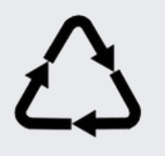 Šípky nás informujú, že obal je možné recyklovať. Číselné označenie alebo písomná skratka nás informuje o materiáli, z ktorého je obal vyrobený. Podľa nich poznáme, do ktorého kontajneru máme obal neskôr odhodiť (ako správne separovať). 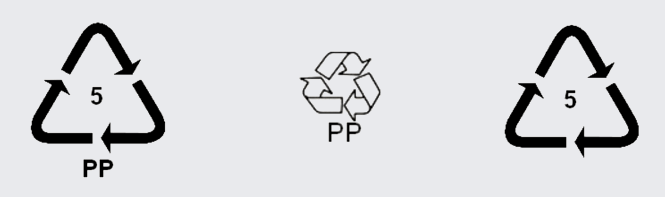 Uvedené označenie znamená, že obal je možné zhodnotiť a že obal je vyrobený z polypropylénu.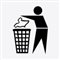 Panáčik s košom znamená, že použitý obal máme odhodiť do príslušnej nádoby na odpad. Na komoditách, ktoré patria medzi nebezpečný  odpad sa nachádzajú tieto informačné značky, ktoré informujú o tom, že výrobok, ktorý sa stáva odpadom, nepatrí do zbernej nádoby. 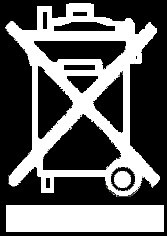 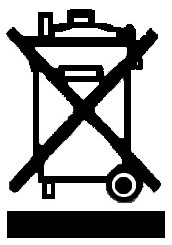 Tab. č. 15: Označenie materiálu, z ktorého je obal vyrobenýSMERNÁ ČASŤ PROGRAMUÚDAJE O DOSTUPNOSTI ZARIADENÍ NA SPRACOVANIE KOMUN. ODPADOVV tejto časti uvádzame zariadenia na spracovanie komunálnych odpadov nachádzajúce sa buď priamo v okrese Krupina, alebo v okolitých okresoch Banská Štiavnica, Zvolen a Veľký Krtíš, pričom vychádzame z údajov uvedených v prílohách č.4 – 11 POH BBSK.ZARIADENIA NA ZNEŠKODŇOVANIE KOMUNÁLNYCH ODPADOV –                     SKLÁDKY ODPADOV:Okres Krupina a okolité okresy Banská Štiavnica, Zvolen a Veľký KrtíšZARIADENIA NA ZHODNOCOVANIE ODPADOV:Okres KrupinaOkres Banská ŠtiavnicaOkres ZvolenOkres Veľký KrtíšZARIADENIA NA ZHODNOCOVANIE ODPADOV – KOMPOSTÁRNE A BIOPLYNOVÉ STANICE V okresoch Krupina a Banská Štiavnica sa zariadenia na zhodnocovanie odpadov – kompostárne a bioplynové stanice neprevádzkujú.Okres Veľký KrtíšOkres ZvolenVYUŽITIE KAMPANÍ  NA ZVYŠOVANIE POVEDOMIA OBYVATEĽOV V OBLASTI NAKLADANIA S KO, O POTREBE TRIEDENÉHO ZBERU KO, O PRÍNOSE JEHO ZHODNOCOVANIA A O NEGATÍVACH JEHO ZNEŠKODŇOVANIANa osvetu a propagáciu separovaného zberu sa v Dolných Mladoniciach kladie veľký dôraz. Vedenie obce pravidelne a systematicky informuje obyvateľov či už o pravidlách separovaného zberu odpadov, alebo o správnom postupe pri domácom kompostovaní a o predchádzaní tvorbe odpadov.  Na tento účel sa využívajú všetky dostupné komunikačné nástroje: uverejňovanie informácií na úradnej tabuli obce, distribúcia letákov, besedy a stretnutia s občanmi s tematikou správneho nakladania s odpadom, informácie na webovej stránke obce.Prioritou  je práca s deťmi a mládežou, aby si práve oni uvedomili, že separovať odpad je nevyhnutnosťou, ak chcú žiť v zdravej prírode. INÉPOTVRDENIE SPRACOVATEĽA ÚDAJOVMeno (názov) spracovateľa programuVIA, s.r.o.Sídlo: Bottova 183/20, LutilaKancelária: Nádvorná 3383/16, ZvolenPotvrdenie správnosti údajov podpisom oprávneného zástupcuPotvrdzujem správnosť údajov za spracovateľa dokumentu VIA, s.r.o.V ______________________, dňa ____________Zuzana Gallová      konateľkaza Obec Dolné MladoniceV ______________________, dňa ____________Eduard Roganský         starostaPRÍLOHOVÁ ČASŤROZHODNUTIA SPRÁVNYCH ORGÁNOV VYDANÉ OBCI VO VECI ODPADOV- obec nemá vydané žiadne rozhodnutia v zmysle bodu 7.1PROTOKOLY O VYKONANÝCH KONTROLÁCH VO VECIACH ODPADOVÉHO HOSPODÁRSTVA- v sledovanom období obec nebola kontrolovaná vo veciach odpadového hospodárstvaPOUŽITÉ ZDROJE:Program odpadového hospodárstva Banskobystrického kraja na roky 2011 – 2015Program odpadového hospodárstva Slovenskej republiky na roky 2011 – 2015Zákon č.223/2001 Z. z. o odpadoch a o zmene a doplnení niektorých zákonov Vyhláška MŽP SR č.310/2013 Z. z., ktorou sa vykonávajú niektoré ustanovenia zákona o odpadochVyhláška č.284/2001 Z. z., ktorou sa ustanovuje Katalóg odpadov v znení neskorších predpisovVýsledky systému separovaného zberu spracované spoločnosťou ENVI – PAK, uverejnené v Zborníkoch z konferencie Samospráva a separovaný zber v rokoch 2010, 2011, 2012 a 2013https://www.envipak.sk/sk/Obce/Konferencia-Samosprava-a-separovany-zber.alejRegister zariadení na zhodnocovanie odpadu http://www.enviroportal.sk/informacny-system-zp/informacne-systemy-1/zariadenia-na-zhodnocovanie-odpaduZoznam skládok odpadov 					http://www.minzp.sk/files/sekcia-enviromentalneho-hodnotenia-riadenia/odpady-a-    obaly/registre-a-zoznamy/skladky2012premzp.pdfOznačovanie výrobkov a obalovhttp://www.separujodpad.sk/index.php/obcan/oznacovanie.html?showall=1Označenie obalu podľa materiálového zloženiahttp://sk.wikipedia.org/wiki/Ozna%C4%8Denie_obalu_pod%C4%BEa_materi%C3%A1lov%C3%A9ho_zlo%C5%BEeniaOBSAH	2POUŽITÉ SKRATKY	3ÚVOD4ZÁKLADNÉ ÚDAJE PROGRAMU OBCE5Názov obce5Identifikačné číslo obce5Okres5Počet obyvateľov obce	5Rozloha katastrálneho územia obce5Obdobie, na ktoré sa program vydáva	5CHARAKTERISTIKA SÚČASNÉHO STAVU ODPADOVÉHO HOSPODÁRSTVA	6Druh a množstvo komunálnych odpadov vzniknutých v obci v predchádzajúcom období8Triedený zber komunálnych odpadov	14VYHODNOTENIE PREDCHÁDZAJÚCEHO PROGRAMU22ZÁVÄZNÁ ČASŤ PROGRAMU	24Predpokladaný vznik komunálnych odpadov a drobného stavebného odpadu s členením na zmesový  komunálny odpad, drobný stavebný odpad a na jednotlivé vytriedené zložky komunálnych odpadov	25Ciele a opatrenia na zníženie množstva vzniku komunálnych odpadov, opatrenia na zvýšenie podielu triedeného zberu komunálnych odpadov a ich následného zhodnotenia a opatrenia na znižovanie množstva biologicky rozložiteľných komunálnych odpadov ukladaných na skládky odpadov25Údaje o systéme zberu komunálnych odpadov a drobných stavebných odpadov a o zabezpečovaní triedeného zberu komunálnych odpadov34Opatrenia na zabezpečenie informovanosti obyvateľov o triedenom zbere komunálnych odpadov z obalov a o význame značiek na obaloch, ktoré znamenajú, že obal je možné zhodnotiť36SMERNÁ ČASŤ PROGRAMU38Údaje o dostupnosti zariadení na spracovanie komunálnych odpadov38Využitie kampaní  na zvyšovanie povedomia obyvateľov v oblasti nakladania s komunálnymi odpadmi, o potrebe triedeného zberu komunálnych odpadov, o prínose jeho zhodnocovania a o negatívach jeho zneškodňovania42INÉ43Potvrdenie spracovateľa údajov43PRÍLOHOVÁ ČASŤ44 Rozhodnutia správnych orgánov vydané obci vo veci odpadov	44 Protokoly o vykonaných kontrolách vo veciach odpadového hospodárstva44Znak Skupina nakladania Kód nakladania 01 zhodnocovania materiálové R2, R3, R4, R5, R6, R7, R8, R9, R11, R12 02 zhodnocovania energetické R1 03 zhodnocovanie ostatné R10, R13 04 zneškodňovanie skládkovaním D1, D3, D5, D12 05 zneškodňovanie spaľovaním  bez energetického využitia D10 06 zneškodňovanie ostatné D2, D4, D8, D9, D13, D14, D15 07 iný spôsob nakladania DO*, O**, Z***Kód 
odpaduNázov 
odpaduKategória odpaduOdpad spolu ( t)Odpad zhodnocovaný
 (t)Odpad zhodnocovaný
 (t)Odpad zhodnocovaný
 (t)Odpad zneškodňovaný 
(t)Odpad zneškodňovaný 
(t)Odpad zneškodňovaný 
(t)Iné nakl.
(t)Kód 
odpaduNázov 
odpaduKategória odpaduOdpad spolu ( t)materiálovoenergetickyinakspaľovanímskládkov.inakDO, O, ZKód 
odpaduNázov 
odpaduKategória odpaduOdpad spolu ( t)sk.nakl.01sk.nakl.02sk.nakl.03sk.nakl.05sk.nakl.04sk.nakl.06sk.nakl.0720 03 01zmesový komunálny odpadO5,515,5120 02 01biologicky rozložiteľný odpadO7,507,5020 01 01papier a lepenkaO0,800,8020 01 02skloO0,840,8420 01 39plastyO0,900,90SPOLU (t)SPOLU (t)SPOLU (t)15,5510,0410,0410,045,515,515,510,00CELKOVÝ PODIEL ZHODNOCOVANIA A ZNEŠKODŃOVANIA KOMUNÁLNEHO ODPADUCELKOVÝ PODIEL ZHODNOCOVANIA A ZNEŠKODŃOVANIA KOMUNÁLNEHO ODPADUCELKOVÝ PODIEL ZHODNOCOVANIA A ZNEŠKODŃOVANIA KOMUNÁLNEHO ODPADU100%65%65%65%35%35%35%0%POROVNÁVANÉ ÚZEMIEZHODNOCOVANIEZNEŠKODŇOVANIEINÉ NAKLADANIEPOROVNÁVANÉ ÚZEMIEZHODNOCOVANIEZNEŠKODŇOVANIEINÉ NAKLADANIEPOROVNÁVANÉ ÚZEMIEZHODNOCOVANIEZNEŠKODŇOVANIEINÉ NAKLADANIEDOLNÉ MLADONICE65 %35%0%BANSKOBYSTRICKÝ KRAJ14%86%0%Kód 
odpaduNázov 
odpaduKategória odpaduOdpad spolu ( t)Odpad zhodnocovaný
 (t)Odpad zhodnocovaný
 (t)Odpad zhodnocovaný
 (t)Odpad zneškodňovaný 
(t)Odpad zneškodňovaný 
(t)Odpad zneškodňovaný 
(t)Iné nakl.
(t)Kód 
odpaduNázov 
odpaduKategória odpaduOdpad spolu ( t)materiálovoenergetickyinakspaľovanímskládkov.inakDO, O, ZKód 
odpaduNázov 
odpaduKategória odpaduOdpad spolu ( t)sk.nakl.01sk.nakl.02sk.nakl.03sk.nakl.05sk.nakl.04sk.nakl.06sk.nakl.0720 03 01zmesový komunálny odpadO5,105,1020 02 01biologicky rozložiteľný odpadO3,503,5020 01 01papier a lepenkaO0,250,2520 01 02skloO1,031,0320 01 23vyradené zariadenia obsahujúce chlórfluórované uhľovodíkyN0,530,5320 01 35vyrad.elektrické a elektronické zariad. obsahujúce nebezp.častiN0,430,4320 01 36vyradené elektrické a elektron.zariad.O0,180,1820 01 39plastyO0,520,52SPOLU (t)SPOLU (t)SPOLU (t)11,546,446,446,445,105,105,100,00CELKOVÝ PODIEL ZHODNOCOVANIA A ZNEŠKODŃOVANIA KOMUNÁLNEHO ODPADUCELKOVÝ PODIEL ZHODNOCOVANIA A ZNEŠKODŃOVANIA KOMUNÁLNEHO ODPADUCELKOVÝ PODIEL ZHODNOCOVANIA A ZNEŠKODŃOVANIA KOMUNÁLNEHO ODPADU100%56%56%56%44%44%44%0%Kód 
odpaduNázov 
odpaduKategória odpaduOdpad spolu ( t)Odpad zhodnocovaný
 (t)Odpad zhodnocovaný
 (t)Odpad zhodnocovaný
 (t)Odpad zneškodňovaný 
(t)Odpad zneškodňovaný 
(t)Odpad zneškodňovaný 
(t)Iné nakl.
(t)Kód 
odpaduNázov 
odpaduKategória odpaduOdpad spolu ( t)materiálovoenergetickyinakspaľovanímskládkov.inakDO, O, ZKód 
odpaduNázov 
odpaduKategória odpaduOdpad spolu ( t)sk.nakl.01sk.nakl.02sk.nakl.03sk.nakl.05sk.nakl.04sk.nakl.06sk.nakl.0720 03 01zmesový komunálny odpadO4,534,5320 02 01biologicky rozložiteľný odpadO3,803,8020 01 01papier a lepenkaO0,300,3020 01 02skloO0,720,7220 01 23vyradené zariadenia obsahujúce chlórfluórované uhľovodíkyN0,290,2920 01 35vyrad.elektrické a elektronické zariad. obsahujúce nebezp.častiN0,200,2020 01 36vyradené elektrické a elektron.zariad.O0,260,2620 01 39plastyO1,041,0417 04 05železo, oceľO1,941,94SPOLU (t)SPOLU (t)SPOLU (t)13,088,558,558,554,534,534,530,00CELKOVÝ PODIEL ZHODNOCOVANIA A ZNEŠKODŃOVANIA KOMUNÁLNEHO ODPADUCELKOVÝ PODIEL ZHODNOCOVANIA A ZNEŠKODŃOVANIA KOMUNÁLNEHO ODPADUCELKOVÝ PODIEL ZHODNOCOVANIA A ZNEŠKODŃOVANIA KOMUNÁLNEHO ODPADU100%65%65%65%35%35%35%0%Kód 
odpaduNázov 
odpaduKategória odpaduOdpad spolu ( t)Odpad zhodnocovaný
 (t)Odpad zhodnocovaný
 (t)Odpad zhodnocovaný
 (t)Odpad zneškodňovaný 
(t)Odpad zneškodňovaný 
(t)Odpad zneškodňovaný 
(t)Iné nakl.
(t)Kód 
odpaduNázov 
odpaduKategória odpaduOdpad spolu ( t)materiálovoenergetickyinakspaľovanímskládkov.inakDO, O, ZKód 
odpaduNázov 
odpaduKategória odpaduOdpad spolu ( t)sk.nakl.01sk.nakl.02sk.nakl.03sk.nakl.05sk.nakl.04sk.nakl.06sk.nakl.0720 03 01zmesový komunálny odpadO4,464,4620 02 01biologicky rozložiteľný odpadO3,503,5020 01 01papier a lepenkaO0,250,2520 01 02skloO1,041,0420 01 39plastyO0,750,7517 07 05železo, oceľO0,680,68SPOLU (t)SPOLU (t)SPOLU (t)10,686,226,226,224,464,464,460,00CELKOVÝ PODIEL ZHODNOCOVANIA A ZNEŠKODŃOVANIA KOMUNÁLNEHO ODPADUCELKOVÝ PODIEL ZHODNOCOVANIA A ZNEŠKODŃOVANIA KOMUNÁLNEHO ODPADUCELKOVÝ PODIEL ZHODNOCOVANIA A ZNEŠKODŃOVANIA KOMUNÁLNEHO ODPADU100%58%58%58%42%42%42%0%KomoditaCiele smernice na rok 2020SRSRDOLNÉ MLADONICEDOLNÉ MLADONICEKomoditaCiele smernice na rok 2020rok 2011Potrebný nárast orok 2011Potrebný nárast oKomodita(v kg/obyv./rok)(v kg/obyv./rok)Potrebný nárast o(v kg/obyv./rok)Potrebný nárast oSKLO11,559,1726%8,7332%PAPIER23,469,66143%2,021061%PLASTY16,465,13221%4,41273%CIEĽOPATRENIAPLNENIE1. Obmedzenie vzniku odpadova) organizovať pri všetkých činnostiach zber a odovzdávanie vhodných druhov odpadov vhodných na ďalšie využitie, vytvárať podmienky pre separovaný zber vybraných druhov recyklovateľných druhotných surovín,cieľ sa priebežne plnil1. Obmedzenie vzniku odpadovb) znižovať na maximálnu možnú mieru tvorbu vlastných prevádzkových odpadov, cieľ sa priebežne plnil1. Obmedzenie vzniku odpadovc) vieť evidenciu o vzniku a nakladaní so všetkými druhmi odpadov na Evidenčných listoch odpadu a jej pravidelné vyhodnocovanie, ktoré bude slúžiť ako podklad pre predpísané hlásenia a pri tvorbe zámerov riešenia odpadového hospodárstva v obci,cieľ sa priebežne plnil1. Obmedzenie vzniku odpadovd) uprednostňovať pri organizovaní nákupov prevádzkových materiálov a hmôt také druhy, ktoré menšou mierou zaťažujú životné prostredie, resp. sú recyklovateľné.cieľ sa priebežne plnil2. Zvýšenie využívania odpadova) vytvárať podmienky pre bezpečné uskladnenie využiteľných a recyklovateľných druhotných surovín (zberový papier, odpadové kovy), vrátane zabezpečenia pravidelného zmluvného odberu jednotlivých druhov,cieľ sa priebežne plnil2. Zvýšenie využívania odpadovb) zabezpečiť technické predpoklady pre celoročné vyvážanie organických odpadov zo živočíšnej výroby na poľné hnojisko a obhospodarované pozemky,cieľ bol splnený2. Zvýšenie využívania odpadovc) viesť evidenciu všetkých zmluvných vzťahov v oblasti využívania a zneškodňovania odpadov.cieľ bol splnený3. Nezávadné zneškodňovanie odpadova) zabezpečovať zneškodňovanie odpadov výlučne spôsobmi, ktoré sú v súlade s vydaným POH okresu, VZN obce o nakladaní s komunálnym odpadom a s vlastným schváleným POH,cieľ sa priebežne plnil3. Nezávadné zneškodňovanie odpadovb) vytvárať vhodné podmienky pre bezpečné skladovanie všetkých duhov nebezpečných aj ostatných odpadov do doby ich odovzdania na zneškodnenie, včítane zabezpečenia zmluvného zneškodnenia jednotlivých druhov odpadov so zvýšeným dôrazom na nebezpečné odpady,cieľ sa priebežne plnil3. Nezávadné zneškodňovanie odpadovc) zabezpečovať pre všetky druhy odpadov, u ktorých nebude zabezpečené opätovné využitie vo vlastnej organizácii alebo odovzdanie inej organizácii na zhodnotenie, ich bezpečné zneškodnenie u oprávnenej organizácie,cieľ bol splnený3. Nezávadné zneškodňovanie odpadovd) uhrádzať za každý kalendárny rok vyrubený miestny poplatok za zber, prepravu a zneškodnenie komunálnych odpadov v aktuálnej sadzbe uvedenej v platnom VZN o miestnych poplatkoch,cieľ bol splnený3. Nezávadné zneškodňovanie odpadove) včas aktualizovať vydané súhlasy na nakladanie s nebezpečnými odpadmi, ako aj schválený Program odpadového hospodárstva tak, aby nakladanie s nimi bolo v súlade s platnou legislatívou.cieľ sa priebežne plnil, POH nebolo aktualizované, lebo nebolo schválené POH vyššieho stupňaCIEĽOPATRENIAPLNENIE4. Zlepšenie odbornej prípravy pracovníkov z oblasti odpadového hospodárstvaa) pravidelné oboznamovanie všetkých pracovníkov s problematikou odpadového hospodárstva a zásadami platnými pre nakladanie s jednotlivými ruhmi odpadov, a to spoň raz ročne,cieľ sa priebežne plnil4. Zlepšenie odbornej prípravy pracovníkov z oblasti odpadového hospodárstvab) podľa požiadaviek novovydávanej legislatívy pravidelne aktualizovať už vypracovanú a schválenú dokumentáciu a predpisy platné pre oblasť odpadového hospodárstva,cieľ sa priebežne plnil4. Zlepšenie odbornej prípravy pracovníkov z oblasti odpadového hospodárstvac) mať určeného a zaškoleného zodpovedného pracovníka za nakladanie s odpadmi, ako aj za vedenie predpísanej evidencie odpadov.cieľ bol / nebol splnenýKód 
odpaduNázov 
odpaduKategória odpaduOdpad spolu ( t)Odpad zhodnocovaný
 %Odpad zhodnocovaný
 %Odpad zhodnocovaný
 %Odpad zneškodňovaný 
%Odpad zneškodňovaný 
%Odpad zneškodňovaný 
%Iné nakl.
%Kód 
odpaduNázov 
odpaduKategória odpaduOdpad spolu ( t)materiálovoenergetickyinakspaľovanímskládkov.inakDO, O, ZKód 
odpaduNázov 
odpaduKategória odpaduOdpad spolu ( t)sk.nakl.01sk.nakl.02sk.nakl.03sk.nakl.05sk.nakl.04sk.nakl.06sk.nakl.0720 03 01zmesový komunálny odpadO4,50100%17 09 04drobný stavebný odpadO0,2035%65%20 02 01biologicky rozložiteľný odpadO3,70100%20 01 01papier a lepenkaO0,30100%20 01 02skloO1,00100%20 01 35vyrad.elektrické a elektronické zariad. obsahujúce nebezp.častiN0,20100%20 01 36vyradené elektrické a elektron.zariad.O0,20100%20 01 39plastyO0,80100%20 01 40kovyO0,50100%SPOLU (t)SPOLU (t)SPOLU (t)11,406,776,776,774,634,634,630,00 tCELKOVÝ PODIEL ZHODNOCOVANIA A ZNEŠKODŃOVANIA KOMUNÁLNEHO ODPADUCELKOVÝ PODIEL ZHODNOCOVANIA A ZNEŠKODŃOVANIA KOMUNÁLNEHO ODPADUCELKOVÝ PODIEL ZHODNOCOVANIA A ZNEŠKODŃOVANIA KOMUNÁLNEHO ODPADU100%59%59%59%41%41%41%0%Kategória elektroodpaduKategória elektroodpaduLimit činnosti(% priemernej hmotnosti zariadenia)Limit činnosti(% priemernej hmotnosti zariadenia)Kategória elektroodpaduKategória elektroodpadupre zhodnotenie elektroodpadupre opätovné použitie a recykláciu komponentov, materiálov a látok1.Veľké domáce spotrebiče80752.Malé domáce spotrebiče70503.Informačné technológie a telekomunikačné  zariadenia 75654.Spotrebná elektronika75655.a) Svetelné zdroje70505.b) Plynové výbojky80806.Elektrické a elektronické nástroje  (s výnimkou  veľkých stacionárnych priemyselných nástrojov)70507.Hračky, zariadenia určené na športové a rekreačné účely70509.Prístroje na monitorovanie a kontrolu705010.Predajné automaty8075Obalový materiálLimity pre rozsah zhodnocovania odpadov z obalov vo vzťahu k celkovej hmotnosti odpadov z obalov ( % )Limity pre rozsah zhodnocovania odpadov z obalov vo vzťahu k celkovej hmotnosti odpadov z obalov ( % )Limity pre rozsah recyklácie odpadov z obalov vo vzťahu k celkovej hmotnosti odpadov z obalov ( % )Limity pre rozsah recyklácie odpadov z obalov vo vzťahu k celkovej hmotnosti odpadov z obalov ( % )Obalový materiálRok 2011Rok 2012 a nasledujúce rokyRok 2011Rok 2012 a nasledujúce rokyPapier65685860Sklo50605060Plasty45484045Kovy50555055Drevo25351525Spolu5660 5055 ČinnosťLimit  činnosti  (%) a termín pre činnosťLimit  činnosti  (%) a termín pre činnosťLimit  činnosti  (%) a termín pre činnosťČinnosťdo 31.12.2014do 31.12.2014od 01.01. 2015Činnosťvozidlá vyrobené     pred 01.01.1980vozidlá vyrobené         od 01.01.1980všetky vozidláOpätovné použitie častí starých vozidiel a zhodnocovanie odpadov zo spracovania starých vozidiel75%85%95%Opätovné použitie častí starých vozidiel a recyklácia starých vozidiel70%80%85%ČinnosťLimit činnosti (% hmotnosti vzniknutého odpad)Zhodnocovanie materiálové (recyklácia)50 %Zhodnocovanie energetickédo 45%Iný spôsob nakladania (s výnimkou skládkovania)do 5%ČinnosťLimit činnosti %(k celkovej hmotnosti vzniknutých odpadových olejov)Zhodnocovanie materiálové60 %Zhodnocovanie energetické40 %Materiály z plastov:MateriálPísomný znakČíselný znak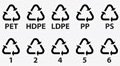 PolyetyléntereftalátPET1Polyetylén vysokej hustotyHDPE2PolyvinylchloridPVC3Polyetylén nízkej hustotyLDPE4PolypropylénPP5PolystyrénPS6Materiály z papiera a lepenky:MateriálPísomný znakČíselný znak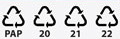 Vlnitá lepenkaPAP20Hladká lepenkaPAP21PapierPAP22Materiály z kovov:MateriálPísomný znakČíselný znak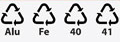 OceľFE40HliníkALU41Materiály z dreva:MateriálPísomný znakČíselný znak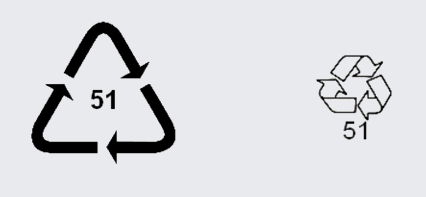 DrevoFOR50KorokFOR51Materiály z textilu:MateriálPísomný znakČíselný znak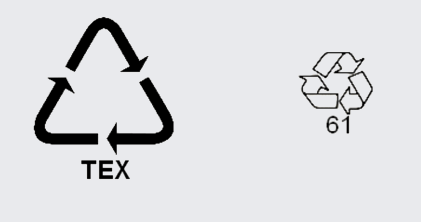 BavlnaTEX60Vrecovina, jutaTEX61Materiály zo skla:MateriálPísomný znakČíselný znak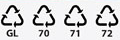 Bezfarebné skloGL70Zelené skloGL71Hnedé skloGL72Kompozity, tetrapaky, VvKMMateriálPísomný znakČíselný znak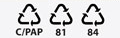 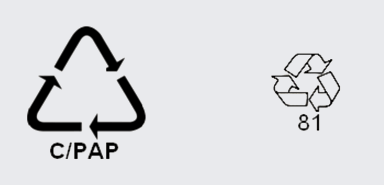 Papier a lepenka/rôzne kovyC80Papier a lepenka/plastyC81Papier a lepenka/hliníkC82Papier a lepenka/cínový plechC83Papier a lepenka/plasty/hliníkC84Papier a lep./plasty/Al/cín.plechC86Plasty/hliníkC90Plasty/cínový plechC91Plasty/rôzne kovyC92Sklo/plastyC95Sklo/hliníkC96Sklo/cínový plechC97Sklo/rôzne kovyC98Názov prevádzkovateľaSídlo prevádzkovateľaPrevádzkaKatastrálne územie Združenie H O N T  s.r.o.IČO: 36 043 559Okružná 212 DudinceSkládka na odpad, ktorý nie je nebezpečný DvorníkyMarius Pedersen a.s., IČO: 34 115 901Opatovská 1735, TrenčínSkládka na odpad, ktorý nie je nebezpečný Zvolenská SlatinaMarius Pedersen a.s., IČO: 34 115 901Opatovská 1735, TrenčínSkládka na odpad, ktorý nie je nebezpečný Veľký KrtíšNázov prevádzkovateľaSídlo prevádzkovateľaPrevádzkaAdresa prevádzkyBROTHER INDUSTRIES (SLOVAKIA) s.r.o.IČO: 36 658 294Tichá 45, BratislavaVýroba a repasácia tonerových kazietOsloboditeľov 929/15, KrupinaKódy činnosti nakladania – R3Kódy činnosti nakladania – R3Kódy činnosti nakladania – R3Kódy činnosti nakladania – R3Povolené odpadyPovolené odpadyPovolené odpadyPovolené odpady070213, 080318, 160214, 070213, 080318, 160214, 070213, 080318, 160214, 070213, 080318, 160214, Názov prevádzkovateľaSídlo prevádzkovateľaPrevádzkaAdresa prevádzkyTechnické služby, m.p. Banská Štiavnica,  IČO: 00 185 213M. Šoltésovej 1,  Banská ŠtiavnicaZberný dvor, paketovací lisM. Šoltésovej 1, Banská ŠtiavnicaKódy činnosti nakladania – R12Kódy činnosti nakladania – R12Kódy činnosti nakladania – R12Kódy činnosti nakladania – R12Povolené odpadyPovolené odpadyPovolené odpadyPovolené odpady150102, 150104, 150105, 200111, 200139, 200140, 150102, 150104, 150105, 200111, 200139, 200140, 150102, 150104, 150105, 200111, 200139, 200140, 150102, 150104, 150105, 200111, 200139, 200140, Názov prevádzkovateľaSídlo prevádzkovateľaPrevádzkaAdresa prevádzkyBUČINA ZVOLEN a.s.IČO: 36 029 815Lučenecká cesta 2266/6, ZvolenPrevádzka EnergetikaLučenecká cesta 1335/21, ZvolenKódy činnosti nakladania – R1Kódy činnosti nakladania – R1Kódy činnosti nakladania – R1Kódy činnosti nakladania – R1Povolené odpadyPovolené odpadyPovolené odpadyPovolené odpady020107, 030101, 030105, 150101, 150103, 170201, 191201, 191207, 200101, 200138, 200201, 020107, 030101, 030105, 150101, 150103, 170201, 191201, 191207, 200101, 200138, 200201, 020107, 030101, 030105, 150101, 150103, 170201, 191201, 191207, 200101, 200138, 200201, 020107, 030101, 030105, 150101, 150103, 170201, 191201, 191207, 200101, 200138, 200201, Názov prevádzkovateľaSídlo prevádzkovateľaPrevádzkaAdresa prevádzkyCastor & Pollux, a.s.IČO: 31 405 061Štúrova 3, BratislavaStredisko zhodnocovania plastovLieskovská cesta 245, ZvolenKódy činnosti nakladania – R3Kódy činnosti nakladania – R3Kódy činnosti nakladania – R3Kódy činnosti nakladania – R3Povolené odpadyPovolené odpadyPovolené odpadyPovolené odpady020104, 070213, 120105, 150102, 160119, 160216, 170203, 191204, 200139,020104, 070213, 120105, 150102, 160119, 160216, 170203, 191204, 200139,020104, 070213, 120105, 150102, 160119, 160216, 170203, 191204, 200139,020104, 070213, 120105, 150102, 160119, 160216, 170203, 191204, 200139,Názov prevádzkovateľaSídlo prevádzkovateľaPrevádzkaAdresa prevádzkyEBA s.r.o.IČO: 31 376 134Rusovská cesta 1, BratislavaRopstop SB, dekontaminačná plochaLukavická cesta 39, LukavicaKódy činnosti nakladania – R12Kódy činnosti nakladania – R12Kódy činnosti nakladania – R12Kódy činnosti nakladania – R12Povolené odpadyPovolené odpadyPovolené odpadyPovolené odpady010505, 030104, 050102, 050103, 050104, 050105, 050106, 050107, 050108, 050109, 050111, 050115, 050603, 070710, 100211, 100213, 100327, 100409, 100508, 100609, 100707, 100819, 120114, 120109, 120112, 120116, 120118, 120120, 120301, 120302, 130105, 130501, 130502, 130503, 130506, 130507, 130508, 130702, 130703, 130802, 150110,150202, 160107, 160708, 161001, 161003, 170106, 170204, 170301, 170204, 170503, 170505, 170507, 170603, 170801, 170903, 190207, 190810, 190811, 190813, 191101, 191103, 191105, 191206, 191211, 191301, 191303, 191305, 191307, 200137,010505, 030104, 050102, 050103, 050104, 050105, 050106, 050107, 050108, 050109, 050111, 050115, 050603, 070710, 100211, 100213, 100327, 100409, 100508, 100609, 100707, 100819, 120114, 120109, 120112, 120116, 120118, 120120, 120301, 120302, 130105, 130501, 130502, 130503, 130506, 130507, 130508, 130702, 130703, 130802, 150110,150202, 160107, 160708, 161001, 161003, 170106, 170204, 170301, 170204, 170503, 170505, 170507, 170603, 170801, 170903, 190207, 190810, 190811, 190813, 191101, 191103, 191105, 191206, 191211, 191301, 191303, 191305, 191307, 200137,010505, 030104, 050102, 050103, 050104, 050105, 050106, 050107, 050108, 050109, 050111, 050115, 050603, 070710, 100211, 100213, 100327, 100409, 100508, 100609, 100707, 100819, 120114, 120109, 120112, 120116, 120118, 120120, 120301, 120302, 130105, 130501, 130502, 130503, 130506, 130507, 130508, 130702, 130703, 130802, 150110,150202, 160107, 160708, 161001, 161003, 170106, 170204, 170301, 170204, 170503, 170505, 170507, 170603, 170801, 170903, 190207, 190810, 190811, 190813, 191101, 191103, 191105, 191206, 191211, 191301, 191303, 191305, 191307, 200137,010505, 030104, 050102, 050103, 050104, 050105, 050106, 050107, 050108, 050109, 050111, 050115, 050603, 070710, 100211, 100213, 100327, 100409, 100508, 100609, 100707, 100819, 120114, 120109, 120112, 120116, 120118, 120120, 120301, 120302, 130105, 130501, 130502, 130503, 130506, 130507, 130508, 130702, 130703, 130802, 150110,150202, 160107, 160708, 161001, 161003, 170106, 170204, 170301, 170204, 170503, 170505, 170507, 170603, 170801, 170903, 190207, 190810, 190811, 190813, 191101, 191103, 191105, 191206, 191211, 191301, 191303, 191305, 191307, 200137,Názov prevádzkovateľaSídlo prevádzkovateľaPrevádzkaAdresa prevádzkyMarius Pedersen a.s., IČO: 34 115 901Opatovská 1735, TrenčínTriediaca halaLieskovská cesta 15, ZvolenKódy činnosti nakladania – R12Kódy činnosti nakladania – R12Kódy činnosti nakladania – R12Kódy činnosti nakladania – R12Povolené odpadyPovolené odpadyPovolené odpadyPovolené odpady020104, 070213, 101112, 120105, 150101, 150102, 150105, 150106, 150107, 160119, 160120, 170202, 170203, 191201, 191204, 191205, 200101, 200102,020104, 070213, 101112, 120105, 150101, 150102, 150105, 150106, 150107, 160119, 160120, 170202, 170203, 191201, 191204, 191205, 200101, 200102,020104, 070213, 101112, 120105, 150101, 150102, 150105, 150106, 150107, 160119, 160120, 170202, 170203, 191201, 191204, 191205, 200101, 200102,020104, 070213, 101112, 120105, 150101, 150102, 150105, 150106, 150107, 160119, 160120, 170202, 170203, 191201, 191204, 191205, 200101, 200102,Názov prevádzkovateľaSídlo prevádzkovateľaPrevádzkaAdresa prevádzkyMTM-Zlieváreň, s.r.o.IČO: 36 635 529  Lieskovská cesta 4743, ZvolenSpracovanie neželezných kovovLieskovská cesta 4743, ZvolenKódy činnosti nakladania – R4Kódy činnosti nakladania – R4Kódy činnosti nakladania – R4Kódy činnosti nakladania – R4Povolené odpadyPovolené odpadyPovolené odpadyPovolené odpady100811, 120101, 120103, 120104, 150104, 160117, 160118, 170401, 170402, 170404, 191001, 191002, 191202, 191203, 200140,100811, 120101, 120103, 120104, 150104, 160117, 160118, 170401, 170402, 170404, 191001, 191002, 191202, 191203, 200140,100811, 120101, 120103, 120104, 150104, 160117, 160118, 170401, 170402, 170404, 191001, 191002, 191202, 191203, 200140,100811, 120101, 120103, 120104, 150104, 160117, 160118, 170401, 170402, 170404, 191001, 191002, 191202, 191203, 200140,Názov prevádzkovateľaSídlo prevádzkovateľaPrevádzkaAdresa prevádzkySITA Slovensko a.s.IČO: 36 046 221Kukuričná 8, BratislavaSeparačné zariadenieČSA, SliačKódy činnosti nakladania – R12Kódy činnosti nakladania – R12Kódy činnosti nakladania – R12Kódy činnosti nakladania – R12Povolené odpadyPovolené odpadyPovolené odpadyPovolené odpady150101, 150102, 150104, 150105, 150106, 150107, 170203, 200101, 200102, 200139, 200140,150101, 150102, 150104, 150105, 150106, 150107, 170203, 200101, 200102, 200139, 200140,150101, 150102, 150104, 150105, 150106, 150107, 170203, 200101, 200102, 200139, 200140,150101, 150102, 150104, 150105, 150106, 150107, 170203, 200101, 200102, 200139, 200140,Názov prevádzkovateľaSídlo prevádzkovateľaPrevádzkaAdresa prevádzkySLIAČAN SK s.r.o.IČO: 36 054 372Strážska cesta 7892, ZvolenDrvenie stavebných odpadov Strážska cesta 7892, ZvolenKódy činnosti nakladania – R5Kódy činnosti nakladania – R5Kódy činnosti nakladania – R5Kódy činnosti nakladania – R5Povolené odpadyPovolené odpadyPovolené odpadyPovolené odpady170101, 170102, 170107, 170302, 170504, 170506, 170802, 170904, 200202,170101, 170102, 170107, 170302, 170504, 170506, 170802, 170904, 200202,170101, 170102, 170107, 170302, 170504, 170506, 170802, 170904, 200202,170101, 170102, 170107, 170302, 170504, 170506, 170802, 170904, 200202,Názov prevádzkovateľaSídlo prevádzkovateľaPrevádzkaAdresa prevádzkyHG Recycling s.r.o. IČO: 36 230 791J.A.Komenského 301/5, BudčaBudča - Úprava odpadovUl. ČSA  BudčaKódy činnosti nakladania – R5, R12Kódy činnosti nakladania – R5, R12Kódy činnosti nakladania – R5, R12Kódy činnosti nakladania – R5, R12Povolené odpadyPovolené odpadyPovolené odpadyPovolené odpady101006, 101008, 170101, 170102, 170107, 170201, 170302, 170504, 170508, 170904, 101006, 101008, 170101, 170102, 170107, 170201, 170302, 170504, 170508, 170904, 101006, 101008, 170101, 170102, 170107, 170201, 170302, 170504, 170508, 170904, 101006, 101008, 170101, 170102, 170107, 170201, 170302, 170504, 170508, 170904, Názov prevádzkovateľaSídlo prevádzkovateľaPrevádzkaAdresa prevádzkySpoločnosť Pohronie a.s.IČO : 36 004 472Lieskovská cesta 15, 962 21 LieskovecSkládka odpadov Zvolenská SlatinaSkládka odpadov Zvolenská SlatinaKódy činnosti nakladania – R12Kódy činnosti nakladania – R12Kódy činnosti nakladania – R12Kódy činnosti nakladania – R12Povolené odpady :  Povolené odpady :  Povolené odpady :  Povolené odpady :  200108200108200108200108Názov prevádzkovateľaSídlo prevádzkovateľaPrevádzkaAdresa prevádzkyAGROSPOL ŽELOVCE s.r.o., IČO: 36 038 440Krtíšska 296, ŽelovceDekontaminačná plochaCirovská 370, ZáhorceKódy činnosti nakladania – R5, R12Kódy činnosti nakladania – R5, R12Kódy činnosti nakladania – R5, R12Kódy činnosti nakladania – R5, R12Povolené odpadyPovolené odpadyPovolené odpadyPovolené odpady170503, 170505, 170507, 190205, 190207, 191301,170503, 170505, 170507, 190205, 190207, 191301,170503, 170505, 170507, 190205, 190207, 191301,170503, 170505, 170507, 190205, 190207, 191301,Názov prevádzkovateľaSídlo prevádzkovateľaPrevádzkaAdresa prevádzkyMarius Pedersen a.s., IČO: 34 115 901Opatovská 1735, TrenčínZberný dvorŠkultétyho 37, Veľký KrtíšKódy činnosti nakladania – R12Kódy činnosti nakladania – R12Kódy činnosti nakladania – R12Kódy činnosti nakladania – R12Povolené odpadyPovolené odpadyPovolené odpadyPovolené odpady020104, 030105, 030308, 070213, 120105, 150101, 150102, 150103, 150104, 150105, 150107, 150109, 160119, 160120, 170201, 170202, 170203, 170402, 170405, 200139, 200101, 200102, 200104, 200110, 200111, 200138,    020104, 030105, 030308, 070213, 120105, 150101, 150102, 150103, 150104, 150105, 150107, 150109, 160119, 160120, 170201, 170202, 170203, 170402, 170405, 200139, 200101, 200102, 200104, 200110, 200111, 200138,    020104, 030105, 030308, 070213, 120105, 150101, 150102, 150103, 150104, 150105, 150107, 150109, 160119, 160120, 170201, 170202, 170203, 170402, 170405, 200139, 200101, 200102, 200104, 200110, 200111, 200138,    020104, 030105, 030308, 070213, 120105, 150101, 150102, 150103, 150104, 150105, 150107, 150109, 160119, 160120, 170201, 170202, 170203, 170402, 170405, 200139, 200101, 200102, 200104, 200110, 200111, 200138,    Názov prevádzkovateľaSídlo prevádzkovateľaPrevádzkaAdresa prevádzkyELEMONT s.r.o.IČO: 36 682 527Krtíšska 296, ŽelovceKompostáreň Cirovská 370, ZáhorceKódy činnosti nakladania – R3Kódy činnosti nakladania – R3Kódy činnosti nakladania – R3Kódy činnosti nakladania – R3Povolené odpadyPovolené odpadyPovolené odpadyPovolené odpady020101, 020103, 020106, 020107, 020109, 020301, 020304, 020305, 020401, 020402, 020403, 020501, 020502, 020601, 020701, 020702, 020704, 020705, 030101, 030105, 030301, 030309, 030311, 190604, 190606, 190801, 190805, 190809, 190812, 190901, 190902, 200108, 200138, 200201, 200302,020101, 020103, 020106, 020107, 020109, 020301, 020304, 020305, 020401, 020402, 020403, 020501, 020502, 020601, 020701, 020702, 020704, 020705, 030101, 030105, 030301, 030309, 030311, 190604, 190606, 190801, 190805, 190809, 190812, 190901, 190902, 200108, 200138, 200201, 200302,020101, 020103, 020106, 020107, 020109, 020301, 020304, 020305, 020401, 020402, 020403, 020501, 020502, 020601, 020701, 020702, 020704, 020705, 030101, 030105, 030301, 030309, 030311, 190604, 190606, 190801, 190805, 190809, 190812, 190901, 190902, 200108, 200138, 200201, 200302,020101, 020103, 020106, 020107, 020109, 020301, 020304, 020305, 020401, 020402, 020403, 020501, 020502, 020601, 020701, 020702, 020704, 020705, 030101, 030105, 030301, 030309, 030311, 190604, 190606, 190801, 190805, 190809, 190812, 190901, 190902, 200108, 200138, 200201, 200302,Názov prevádzkovateľaSídlo prevádzkovateľaPrevádzkaAdresa prevádzkyČOV a.s.IČO: 36 644 340Slovenská ĽupčaVýroba biokompostuČebovceKódy činnosti nakladania – R3Kódy činnosti nakladania – R3Kódy činnosti nakladania – R3Kódy činnosti nakladania – R3Povolené odpadyPovolené odpadyPovolené odpadyPovolené odpady030105, 030301, 070514, 190606, 190805,030105, 030301, 070514, 190606, 190805,030105, 030301, 070514, 190606, 190805,030105, 030301, 070514, 190606, 190805,Názov prevádzkovateľaSídlo prevádzkovateľaPrevádzkaAdresa prevádzkyEBA s.r.o.IČO: 31 376 134Rusovská cesta 1, BratislavaVýroba kompostuLukavická cesta 39, LukavicaKódy činnosti nakladania – R3Kódy činnosti nakladania – R3Kódy činnosti nakladania – R3Kódy činnosti nakladania – R3Povolené odpadyPovolené odpadyPovolené odpadyPovolené odpady020101, 020102, 020103, 020106, 020107, 020109, 020201, 020202, 020203, 020204, 020301, 020304, 020305, 020401, 020402, 020403, 020501, 020502, 020601, 020602, 020603, 020701, 020702, 020704, 020705, 030101, 030105, 030301, 030302, 030307, 030308, 030309, 030311, 040220, 050116, 070514, 100101, 100102,  100103, 100115, 100121, 100123, 100201, 100202, 100208, 100906, 100908, 101304, 101306, 150203, 160306, 170201, 170504, 170506, 190119, 190305, 190502,  190503, 190603, 190604, 190605, 190606, 190801, 190802, 190805, 190809, 190812, 190814, 190901, 190902, 190903, 190904, 191106, 191207, 191209, 191212, 191302, 191304, 191306, 191308, 200108, 200125, 200138, 200201, 200202, 200203, 200302, 200304, 200306, 020101, 020102, 020103, 020106, 020107, 020109, 020201, 020202, 020203, 020204, 020301, 020304, 020305, 020401, 020402, 020403, 020501, 020502, 020601, 020602, 020603, 020701, 020702, 020704, 020705, 030101, 030105, 030301, 030302, 030307, 030308, 030309, 030311, 040220, 050116, 070514, 100101, 100102,  100103, 100115, 100121, 100123, 100201, 100202, 100208, 100906, 100908, 101304, 101306, 150203, 160306, 170201, 170504, 170506, 190119, 190305, 190502,  190503, 190603, 190604, 190605, 190606, 190801, 190802, 190805, 190809, 190812, 190814, 190901, 190902, 190903, 190904, 191106, 191207, 191209, 191212, 191302, 191304, 191306, 191308, 200108, 200125, 200138, 200201, 200202, 200203, 200302, 200304, 200306, 020101, 020102, 020103, 020106, 020107, 020109, 020201, 020202, 020203, 020204, 020301, 020304, 020305, 020401, 020402, 020403, 020501, 020502, 020601, 020602, 020603, 020701, 020702, 020704, 020705, 030101, 030105, 030301, 030302, 030307, 030308, 030309, 030311, 040220, 050116, 070514, 100101, 100102,  100103, 100115, 100121, 100123, 100201, 100202, 100208, 100906, 100908, 101304, 101306, 150203, 160306, 170201, 170504, 170506, 190119, 190305, 190502,  190503, 190603, 190604, 190605, 190606, 190801, 190802, 190805, 190809, 190812, 190814, 190901, 190902, 190903, 190904, 191106, 191207, 191209, 191212, 191302, 191304, 191306, 191308, 200108, 200125, 200138, 200201, 200202, 200203, 200302, 200304, 200306, 020101, 020102, 020103, 020106, 020107, 020109, 020201, 020202, 020203, 020204, 020301, 020304, 020305, 020401, 020402, 020403, 020501, 020502, 020601, 020602, 020603, 020701, 020702, 020704, 020705, 030101, 030105, 030301, 030302, 030307, 030308, 030309, 030311, 040220, 050116, 070514, 100101, 100102,  100103, 100115, 100121, 100123, 100201, 100202, 100208, 100906, 100908, 101304, 101306, 150203, 160306, 170201, 170504, 170506, 190119, 190305, 190502,  190503, 190603, 190604, 190605, 190606, 190801, 190802, 190805, 190809, 190812, 190814, 190901, 190902, 190903, 190904, 191106, 191207, 191209, 191212, 191302, 191304, 191306, 191308, 200108, 200125, 200138, 200201, 200202, 200203, 200302, 200304, 200306, Názov prevádzkovateľaSídlo prevádzkovateľaPrevádzkaAdresa prevádzkySpoločnosť Pohronie a.s., IČO: 36 004 472Lieskovská cesta 15, Lieskovec,KompostáreňSkládka Zvolenská SlatinaKódy činnosti nakladania – R3Kódy činnosti nakladania – R3Kódy činnosti nakladania – R3Kódy činnosti nakladania – R3Povolené odpadyPovolené odpadyPovolené odpadyPovolené odpady020101, 020103, 020106, 020107, 020301, 020304, 020305, 020401, 020402, 020403, 020701, 020702, 020704, 020705, 030101, 030105, 030301, 030307, 030308, 030311, 100103, 150103, 170201, 190801, 190805, 190812, 190814, 190901, 191201, 191207, 191212, 200108, 200138, 200201, 200202, 200203, 200302,020101, 020103, 020106, 020107, 020301, 020304, 020305, 020401, 020402, 020403, 020701, 020702, 020704, 020705, 030101, 030105, 030301, 030307, 030308, 030311, 100103, 150103, 170201, 190801, 190805, 190812, 190814, 190901, 191201, 191207, 191212, 200108, 200138, 200201, 200202, 200203, 200302,020101, 020103, 020106, 020107, 020301, 020304, 020305, 020401, 020402, 020403, 020701, 020702, 020704, 020705, 030101, 030105, 030301, 030307, 030308, 030311, 100103, 150103, 170201, 190801, 190805, 190812, 190814, 190901, 191201, 191207, 191212, 200108, 200138, 200201, 200202, 200203, 200302,020101, 020103, 020106, 020107, 020301, 020304, 020305, 020401, 020402, 020403, 020701, 020702, 020704, 020705, 030101, 030105, 030301, 030307, 030308, 030311, 100103, 150103, 170201, 190801, 190805, 190812, 190814, 190901, 191201, 191207, 191212, 200108, 200138, 200201, 200202, 200203, 200302,Názov prevádzkovateľaSídlo prevádzkovateľaPrevádzkaAdresa prevádzkyMesto SliačIČO: 00 320 277 Letecká 1, SliačKompostáreňČSA 963/1021, SliačKódy činnosti nakladania – R3Kódy činnosti nakladania – R3Kódy činnosti nakladania – R3Kódy činnosti nakladania – R3Povolené odpadyPovolené odpadyPovolené odpadyPovolené odpady020103, 020106, 020107, 030105, 100101, 200101, 200108, 200125, 200201, 200302, 200304, 020103, 020106, 020107, 030105, 100101, 200101, 200108, 200125, 200201, 200302, 200304, 020103, 020106, 020107, 030105, 100101, 200101, 200108, 200125, 200201, 200302, 200304, 020103, 020106, 020107, 030105, 100101, 200101, 200108, 200125, 200201, 200302, 200304, 